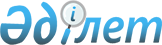 2013-2015 жылдарға арналған аудандық бюджет туралы
					
			Күшін жойған
			
			
		
					Солтүстік Қазақстан облысы Шал ақын аудандық мәслихатының 2012 жылғы 20 желтоқсандағы N 11/1 шешімі. Солтүстік Қазақстан облысының Әділет департаментінде 2013 жылғы 16 қаңтарда N 2069 болып тіркелді. Қолданылу мерзімінің өтуіне байланысты күші жойылды (Солтүстік Қазақстан облысы Шал ақын ауданы мәслихаты аппаратының 2015 жылғы 07 тамыздағы N 15.2.02-04/168 хаты)      Ескерту. Қолданылу мерзімінің өтуіне байланысты күші жойылды (Солтүстік Қазақстан облысы Шал ақын ауданы мәслихаты аппаратының 07.08.2015 N 15.2.02-04/168 хаты).

      Қазақстан Республикасының 2008 жылғы 4 желтоқсандағы Бюджеттік кодексінің 75-бабына, "Қазақстан Республикасындағы жергілікті мемлекеттік басқару және өзін-өзі басқару туралы" Қазақстан Республикасының 2001 жылғы 23 қаңтардағы Заңы 6-бабы 1-тармағы 1) тармақшасына сәйкес Солтүстік Қазақстан облысы Шал ақын ауданы мәслихаты ШЕШТІ:

      1. 2013-2015 жылдарға арналған аудандық бюджет тиісінше 1, 2-қосымшаларға сай бекітілсін, соның ішінде 2013 жылға келесі көлемде: 

      1) кіріс – 2042233,0 мың теңге, соның ішінде келесілер бойынша:

      салықтық түсімдер – 238872 мың теңге;

      салықтық емес түсімдер – 8657,1 мың теңге;

      негізгі капиталды сатудан түсімдер – 40050,9 мың теңге;

      трансферттердің түсімі – 1754653,0 мың теңге; 

      2) шығындар – 2053819,8 мың теңге; 

      3) таза бюджеттік несиелеу – 9633,9 мың теңге, соның ішінде:

      бюджеттік несие – 10386 мың теңге;

      бюджеттік несиелерді өтеу – 752,1 мың теңге;

      4) қаржылық активтермен операциялар бойынша сальдо - 0 мың теңге, соның ішінде:

      қаржылық активтерді сатып алу - 0 мың теңге;

      мемлекеттік қаржылық активтерді сатудан түскен түсімдер - 0 мың теңге;

      5) бюджет дефициті - -21220,7 мың теңге;

      6) бюджет дефицитін қаржыландыру – 21220,7 мың теңге;

      займдардың түсімі – 10386 мың теңге;

      займдарды өтеу – 752,1 мың теңге; 

      пайдаланатын бюджеттік қаражат қалдықтары - 11586,8.

      Ескерту. 1-тармақ жаңа редакцияда - Солтүстік Қазақстан облысы Шал ақын аудандық мәслихатының 10.12.2013 N 23/1 шешімімен (01.01.2013 ісіне енеді).

      2. 2013 жылға арналған аудандық бюджеттің кірісі Қазақстан Республикасының Бюджеттік кодексіне сәйкес, келесі салықтық түсімдер есебінен құрылды деп белгіленсін: 

      әлеуметтік салық;

      меншікке салынатын салықтар;

      тауарларға, жұмыстар мен қызметтерге ішкі салықтар;

      заңды түрде маңызды әрекет жасағаны үшін және (немесе) оған уәкілетті мемлекеттік орган немесе лауазымды тұлғаның құжатты бергені үшін алынатын міндетті төлемдер.

      3. 2013 жылға арналған аудандық бюджеттің кірісі келесі салықтық емес түсімдер есебінен құрылады деп белгіленсін: 

      коммуналдық меншіктен түсетін кіріс;

      мемлекеттік бюджеттен қаржыландырылатын мемлекеттік мекемелердің тауарларды (жұмыстарды, қызметтерді) өткізуінен түсетін түсімдер;

      мемлекеттік бюджеттен қаржыландырылатын мемлекеттік мекемелер салатын айыппұлдар, өсімпұлдар, санкциялар, өндіріп алулар;

      өзге салықтық емес түсімдер.

      4. Аудандық бюджеттің кірісі келесілер есебінен қалыптасуы белгіленсін:

      негізгі капиталды сатқаннан түскен түсімдер.

      5. Облыстық бюджеттен аудандық бюджетке берілген бюджеттік субвенция түсімі – 1544353 мың теңге сомасында бекітілсін. 

      6. 4, 5, 6-қосымшаға сәйкес 2013-2015 жылдарға арналған Сергеевка қаласы және селолық округтерінің бюджеттік бағдарламалары бекітілсін.

      7. 7-қосымшаға сәйкес 451-007-000 "Жергілікті өкілетті органдардың шешімі бойынша мұқтаж азаматтардың жеке санаттарына әлеуметтік көмек" бағдарламасы бойынша 2013 жылға арналған жергілікті өкілетті органдардың шешімі бойынша мұқтаж азаматтардың жеке санаттарына төлемдер тізімі "Қазақстан Республикасының Бірыңғай бюджеттік сыныптамасының кейбір мәселелері" туралы Қазақстан Республикасы Қаржы министрінің 2010 жылғы 1 сәуірдегі № 141 бұйрығына сәйкес бекітілсін. 

      8. 8-қосымшаға сәйкес 2013 жылға арналған аудандық бюджетті атқару барысында қысқартылуға жатпайтын аудандық бюджеттік бағдарламалар тізімі бекітілсін. 

      9. 2013 жылға арналған аудандық бюджетте нысаналы ағымды трансферттер, дамуға трансферттер және бюджеттік несиелер 9-қосымшаға сай бекітілсін:

      мемлекеттік басқармадағы жоғары тұрған органдардың республикалық трансферттер мен бюджеттік несиелер келесі мөлшерді:

      1) 27851 мың теңге – эпизоотикаға қарсы іс шараларды өткізу үшін;

      2) 1720 мың теңге – мамандарды әлеуметтік қолдау шарасын жүзеге асыру үшін;

      3) 110190 мың теңге – мектепке дейінгі білім беру ұйымдарында мемлекеттік білім беру тапсырыстарын жүзеге асыру үшін;

      4) 12291 мың теңге – химия кабинеттерін оқу құралдарымен жабдықтау;

      5) 7615 мың теңге – жетім балаларды асырау үшін асыраушылар (қамқоршылар) мен ата-ана қамқорынсыз қалған балаларға ай сайынғы ақшалай қаржыны төлеу үшін; 

      6) 20349 мың теңге – білім беру ұйымдарындағы мектеп мұғалімдері мен мектепке дейінгі ұйымдардың тәрбиешілеріне біліктілік деңгейі қосымша ақы мөлшерін көбейту үшін;

      7) үш деңгейлі жүйе бойынша санатын жоғарлатудан өткен мұғалімдерге еңбек ақысын жоғарлатуға – 6070 мың теңге;

      8) 1971 мың теңге – арнайы әлеуметтік көмекке мұқтаж үйдегі азаматтарға қызмет ұсыну үшін;

      9) "Өңірлерді дамыту" Бағдарламасын бекіту туралы Қазақстан Республикасы Үкіметінің 2011 жылғы 26 шілдедегі № 862 Қаулысымен бекітілген, "Өңірлерді дамыту" Бағдарламасы аясында өңірлерді экономикалық дамытуға жәрдемдесу бойынша селолық округтерді жайластыру сұрақтарын шешуге іс шараларды іске асыру үшін – 10969 мың теңге;

      10) 10386 мың теңге – мамандарды әлеуметтік қолдау іс шараларын жүзеге асыру үшін республикалық бюджеттен бюджеттік несиелер үшін;

      11) жергілікті атқарушы органдар үшін 10 бірлік санында штат санын арттыруға және компьютерлер сатып алуға – 4419 мың теңге.

      Ескерту. 9-тармақ жаңа редакцияда - Солтүстік Қазақстан облысы Шал ақын аудандық мәслихатының 10.09.2013 N 20/1 шешімімен (01.01.2013 ісіне енеді).

      10. Облыстық бюджеттен мақсатты трансферттер келесі мөлшерде:

      1) елді мекендердің жер-шаруашылығы құрылымы – 1550 мың теңге;

      2) елді мекендердің шекара орнатуы – 1681 мың теңге;

      3) білім беру объектілеріне өртке қарсы дабылды орнату, өрт сөндіру құрылғыларын сатып алу, ағаш жабылғыларын (құрылымдарын) өңдеу қызметтері бойынша – 1000 мың теңге;

      4) білім беру ұйымдарында бейнебақылау құралдар жиынтығын сатып алу және орнату үшін – 300 мың теңге;

      5) білім беру мекемелерінде электрондық кітаптар енгізуге – 439 мың теңге;

      6) Сухорабовка ОМ және Мерген НМ күрделі жөндеу жүргізуге – 2268 мың теңге;

      7) жергілікті атқарушы органдар үшін 1 бірлік санында штат санын арттыруға және компьютерлер сатып алуға – 423 мың теңге.

      Ескерту. 10-тармақ жаңа редакцияда - Солтүстік Қазақстан облысы Шал ақын аудандық мәслихатының 10.09.2013 N 20/1 шешімімен (01.01.2013 ісіне енеді).

      11. 2013 жылға ауданның жергілікті атқарушы органның резерві бекітілсін – 4500 мың теңге сомасында.

      12. 2013 жылы бюджеттік сферадағы жұмыскерлерге еңбек ақысын толық көлемде қамту.

      12-1. Аудан бюджетінің шығындары қаржылық жыл басына қалыптасқан бюджеттік қаражатының бос қалдықтары және 2012 жылы пайдаланбаған республика және облыс бюджетінің нысаналы трансферттерді қайтару есебінен қарастырылсын, 10-қосымшаға сәйкес.

      Ескерту. Шешім 12-1-тармақпен толықтырылды - Солтүстік Қазақстан облысы Шал ақын аудандық мәслихатының 29.03.2013 N 14/1 шешімімен (01.01.2013 ісіне енеді).

      13. Ауылдық (селолық) жерлерде жұмыс істейтін денсаулық сақтау, әлеуметтік қамтамасыз ету, білім беру, мәдениет, спорт және ветеринария қызметкерлерінің лауазымдық ақылары мен тарифтік ставкалары қалалық жағдайда осы қызмет түрлерімен айналысатын азаматтық қызметкерлердің лауазымдық ақысы мен тарифтік ставкаларымен салыстырғанда жиырма бес пайыздан кем емес белгіленсін.

      14. Селолық елді мекенде тұратын және қызмет атқаратын денсаулық сақтау, әлеуметтік қамту, білім беру, мәдениет, спорт және ветеринария мемлекеттік мекеме мамандарына отын сатып алуға әлеуметтік көмек көрсетуге ауданның бюджеттік шығындарына бюджеттік қаражат есебінен қарастырылсын.

      15. Осы шешім 2013 жылдың 1 қаңтарынан іске енеді.

 2013 жылға арналған Шал ақын ауданының бюджеті      Ескерту. 1-қосымша жаңа редакцияда - Солтүстік Қазақстан облысы Шал ақын аудандық мәслихатының 10.12.2013 N 23/1 шешімімен (01.01.2013 ісіне енеді).

 2014 жылға арналған Шал ақын ауданының бюджеті 2015 жылға арналған Шал ақын ауданының бюджеті 2013 жылға арналған Сергеевка қаласы мен селолық округтер әкімдері аппараттарының бюджеті      Ескерту. 4-қосымша жаңа редакцияда - Солтүстік Қазақстан облысы Шал ақын аудандық мәслихатының 17.10.2013 N 21/1 шешімімен (01.01.2013 ісіне енеді).

 2014 жылға арналған Сергеевка қаласы мен селолық округтер әкімдері аппараттарының бюджеті 2015 жылға арналған Сергеевка қаласы мен селолық округтер әкімдері аппараттарының бюджеті 451-007-000 "Жергілікті өкілетті органдардың шешімі бойынша мұқтаж азаматтардың жеке санаттарына әлеуметтік көмек" бағдарламасы бойынша 2013 жылға арналған жергілікті өкілетті органдардың шешімі бойынша мұқтаж азаматтардың жеке санаттарына төлемдер тізімі 2013-2015 жылға арналған аудандық бюджетті атқару процесінде секвестрге жатпайтын, аудандық бюджеттік бағдарлама
ТІЗБЕСІ 2013 жылға арналған мемлекеттік басқармалардың жоғары тұрған органдарынан берілетін трансферттер және бюджеттік несиелер      Ескерту. 9-қосымша жаңа редакцияда - Солтүстік Қазақстан облысы Шал ақын аудандық мәслихатының 10.12.2013 N 23/1 шешімімен (01.01.2013 ісіне енеді).

      кестенің жалғасы

 2013 жылғы 1 қаңтарына қалыптасқан, бюджеттік қаржының бос қалдығын бағыттау және 2012 жылы пайдаланылмаған республикалық және облыстық бюджеттен берілетін мақсатты трансферттерді қайтару      Ескерту. Шешім 10-қосымшамен толықтырылды - Солтүстік Қазақстан облысы Шал ақын аудандық мәслихатының 29.03.2013 N 14/1 шешімімен (01.01.2013 ісіне енеді).


					© 2012. Қазақстан Республикасы Әділет министрлігінің «Қазақстан Республикасының Заңнама және құқықтық ақпарат институты» ШЖҚ РМК
				
      Солтүстік Қазақстан облысы
Шал ақын Аудандық
мәслихатының ХІ сессиясының
төрағасы

С. Тасмағанбетов

      Солтүстік Қазақстан облысы
Шал ақын аудан
мәслихатының хатшысы

Н. Дятлов

      КЕЛІСІЛДІ:
"Шал ақын ауданының
экономика және бюджеттік
бағдарламалар бөлімі"
мемлекеттік мекемесінің
бастығы
2012 жылғы 20 желтоқсан

Е. Андреева
Шал ақын ауданы мәслихатының
2012 жылғы 20 желтоқсандағы
№ 11/1 шешіміне
1-қосымшаСа-

на-

ты

Сы-

ны-

бы

Iшкі

сы-

ныбы

Iшкі

сы-

ныбы

Iшкі

сы-

ныбы

Атауы

Сома, мың теңге

1

2

3

3

3

4

5

Кірістер

2 042 233,0

1

Салықтық түсімдер

238872

03

Әлеуметтік салық

115609

1

1

1

Әлеуметтік салық 

115609

04

Меншiкке салынатын салықтар

84865

1

1

1

Мүлiкке салынатын салықтар

40940

3

3

3

Жер салығы

6873

4

4

4

Көлiк құралдарына салынатын салық

29780

5

5

5

Бірыңғай жер салығы

7272

05

Тауарларға, жұмыстарға және қызметтерге салынатын iшкi салықтар

35227

2

2

2

Акциздер

21105

3

3

3

Табиғи және басқа да ресурстарды пайдаланғаны үшiн түсетiн түсiмдер

9082

4

4

4

Кәсiпкерлiк және кәсiби қызметтi жүргiзгенi үшiн алынатын алымдар

5040

08

Заңдық мәнді іс-әрекеттерді жасағаны және (немесе) оған уәкілеттігі бар мемлекеттік органдар немесе лауазымды адамдар құжаттар бергені үшін алынатын міндетті төлемдер

3171

1

1

1

Мемлекеттік баж

3171

2

Салықтық емес түсiмдер

8657,1

01

Мемлекеттік меншіктен түсетін кірістер

6199,1

5

5

5

Мемлекет меншігіндегі мүлікті жалға беруден түсетін кірістер

1197

7

7

7

Мемлекеттік бюджеттен қаржыланатын, несиелер бойынша сыйақылар

2,1

9

9

9

Мемлекеттік жеке меншіктен басқа кірістер

5000

02

Мемлекеттік бюджеттен қаржыландырылатын мемлекеттік мекемелердің тауарларды (жұмыстарды, қызметтерді) өткізуінен түсетін түсімдер

23

1

1

1

Мемлекеттік бюджеттен қаржыландырылатын мемлекеттік мекемелердің тауарларды (жұмыстарды, қызметтерді) өткізуінен түсетін түсімдер

23

04

Мемлекеттік бюджеттен қаржыландырылатын, сондай-ақ Қазақстан Республикасы Ұлттық Банкінің бюджетінен (шығыстар сметасынан) ұсталатын және қаржыландырылатын мемлекеттік мекемелер салатын айыппұлдар, өсімпұлдар, санкциялар, өндіріп алулар

435

1

1

1

Мұнай секторы ұйымдарынан түсетін түсімдерді қоспағанда, мемлекеттік бюджеттен қаржыландырылатын, сондай-ақ Қазақстан Республикасы Ұлттық Банкінің бюджетінен (шығыстар сметасынан) ұсталатын және қаржыландырылатын мемлекеттік мекемелер салатын айыппұлдар, өсімпұлдар, санкциялар, өндіріп алулар

435

06

Басқа да салықтық емес түсiмдер

2000

1

1

1

Басқа да салықтық емес түсiмдер

2000

3

Негізгі капиталды сатудан түсетін түсімдер

40050,9

01

Республикалық бюджеттен қаржыландырылатын мемлекеттік мекемелерге бекітілген мүлікті сатудан түсетін түсімдер

2000

1

1

1

Мемлекеттік мекемелерге бекітілген мемлекеттік мүлікті сату

2000

03

Материалдық емес активтерді және жерді сату

38050,9

1

1

1

Жерді сату

38050,9

4

Трансферттердің түсімдері

1754653,0

02

Мемлекеттiк басқарудың жоғары тұрған органдарынан түсетiн трансферттер

1754653,0

2

2

2

Облыстық бюджеттен түсетiн трансферттер

1754653,0

функционалдық топ

функционалдық топ

функционалдық топ

функционалдық топ

функционалдық топ

функционалдық топ

сомасы, мың теңге

бюджеттік бағдарлама әкімгері

бюджеттік бағдарлама әкімгері

бюджеттік бағдарлама әкімгері

бюджеттік бағдарлама әкімгері

бюджеттік бағдарлама әкімгері

бағдарлама

бағдарлама

бағдарлама

атауы

атауы

2) Шығындар:

2) Шығындар:

2053819,8

01

Жалпы сипаттағы мемлекеттiк қызметтер

Жалпы сипаттағы мемлекеттiк қызметтер

210330

112

112

Аудан (облыстық маңызы бар қала) мәслихатының аппараты

Аудан (облыстық маңызы бар қала) мәслихатының аппараты

10911

001

Аудан (облыстық маңызы бар қала) мәслихатының қызметін қамтамасыз ету жөніндегі қызметтер

Аудан (облыстық маңызы бар қала) мәслихатының қызметін қамтамасыз ету жөніндегі қызметтер

10911

122

122

Аудан (облыстық маңызы бар қала) әкімінің аппараты

Аудан (облыстық маңызы бар қала) әкімінің аппараты

76050

001

Аудан (облыстық маңызы бар қала) әкімінің қызметін қамтамасыз ету жөніндегі қызметтер

Аудан (облыстық маңызы бар қала) әкімінің қызметін қамтамасыз ету жөніндегі қызметтер

59377

003

Мемлекеттік органның күрделі шығыстары

Мемлекеттік органның күрделі шығыстары

16673

123

123

Қаладағы аудан, аудандық маңызы бар қала, кент, ауыл, ауылдық округ әкімінің аппараты

Қаладағы аудан, аудандық маңызы бар қала, кент, ауыл, ауылдық округ әкімінің аппараты

101527

001

Қаладағы аудан, аудандық маңызы бар қаланың, кент, ауыл, ауылдық округ әкімінің қызметін қамтамасыз ету жөніндегі қызметтер

Қаладағы аудан, аудандық маңызы бар қаланың, кент, ауыл, ауылдық округ әкімінің қызметін қамтамасыз ету жөніндегі қызметтер

97736

022

Мемлекеттік органның күрделі шығыстары

Мемлекеттік органның күрделі шығыстары

3791

459

459

Ауданның (облыстық маңызы бар қаланың) қаржы бөлімі

Ауданның (облыстық маңызы бар қаланың) қаржы бөлімі

21842

001

Ауданның (облыстық маңызы бар қаланың) экономикалық саясатын қалыптастыру мен дамыту, мемлекеттік жоспарлау, бюджеттік атқару және коммуналдық меншігін басқару саласындағы мемлекеттік саясатты іске асыру жөніндегі қызметтер 

Ауданның (облыстық маңызы бар қаланың) экономикалық саясатын қалыптастыру мен дамыту, мемлекеттік жоспарлау, бюджеттік атқару және коммуналдық меншігін басқару саласындағы мемлекеттік саясатты іске асыру жөніндегі қызметтер 

19251

003

Салық салу мақсатында мүлікті бағалауды жүргізу

Салық салу мақсатында мүлікті бағалауды жүргізу

199

010

Жекешелендіру, коммуналдық меншікті басқару, жекешелендіруден кейінгі қызмет және осыған байланысты дауларды реттеу 

Жекешелендіру, коммуналдық меншікті басқару, жекешелендіруден кейінгі қызмет және осыған байланысты дауларды реттеу 

120

011

Коммуналдық меншікке түскен мүлікті есепке алу, сақтау, бағалау және сату

Коммуналдық меншікке түскен мүлікті есепке алу, сақтау, бағалау және сату

1815

015

Мемлекеттік органның күрделі шығыстары

Мемлекеттік органның күрделі шығыстары

457

02

Қорғаныс

Қорғаныс

5758

122

122

Аудан (облыстық маңызы бар қала) әкімінің аппараты

Аудан (облыстық маңызы бар қала) әкімінің аппараты

5758

005

Жалпыға бірдей әскери міндетті атқару шеңберіндегі іс-шаралар

Жалпыға бірдей әскери міндетті атқару шеңберіндегі іс-шаралар

5341

006

Аудан (облыстық маңызы бар қала) ауқымындағы төтенше жағдайлардың алдын алу және жою

Аудан (облыстық маңызы бар қала) ауқымындағы төтенше жағдайлардың алдын алу және жою

317

007

Аудандық (қалалық) ауқымдағы дала өрттерінің, сондай-ақ мемлекеттік өртке қарсы қызмет органдары құрылмаған елдi мекендерде өрттердің алдын алу және оларды сөндіру жөніндегі іс-шаралар

Аудандық (қалалық) ауқымдағы дала өрттерінің, сондай-ақ мемлекеттік өртке қарсы қызмет органдары құрылмаған елдi мекендерде өрттердің алдын алу және оларды сөндіру жөніндегі іс-шаралар

100

04

Бiлiм беру

Бiлiм беру

1478525,9

464

464

Ауданның (облыстық маңызы бар қаланың) білім беру бөлімі

Ауданның (облыстық маңызы бар қаланың) білім беру бөлімі

29970

009

Мектепке дейінгі тәрбиелеу мен оқытуды қамтамасыз ету

Мектепке дейінгі тәрбиелеу мен оқытуды қамтамасыз ету

29970

123

123

Қаладағы аудан, аудандық маңызы бар қала, кент, ауыл (село), ауылдық (селолық) округ әкімінің аппараты

Қаладағы аудан, аудандық маңызы бар қала, кент, ауыл (село), ауылдық (селолық) округ әкімінің аппараты

1957

005

Ауылдық (селолық) жерлерде балаларды мектепке дейін тегін алып баруды және кері алып келуді ұйымдастыру

Ауылдық (селолық) жерлерде балаларды мектепке дейін тегін алып баруды және кері алып келуді ұйымдастыру

1957

464

464

Ауданның (облыстық маңызы бар қаланың) білім беру бөлімі

Ауданның (облыстық маңызы бар қаланың) білім беру бөлімі

1446598,9

003

Жалпы білім беру

Жалпы білім беру

1220978,9

006

Балаларға қосымша білім беру 

Балаларға қосымша білім беру 

58558

004

Ауданның (облыстық маңызы бар қаланың) мемлекеттік білім беру мекемелерінде білім беру жүйесін ақпараттандыру

Ауданның (облыстық маңызы бар қаланың) мемлекеттік білім беру мекемелерінде білім беру жүйесін ақпараттандыру

2500

040

Мектепке дейінгі мекемелерде білім беру жалпы мемлекеттік тапсырысты жүзеге асыру

Мектепке дейінгі мекемелерде білім беру жалпы мемлекеттік тапсырысты жүзеге асыру

110190

067

Мекемелер және мемлекеттік мекемелерде ведомстваға қарасты күрделі шығындар

Мекемелер және мемлекеттік мекемелерде ведомстваға қарасты күрделі шығындар

30530

001

Жергілікті деңгейде білім беру саласындағы мемлекеттік саясатты іске асыру жөніндегі қызметтер

Жергілікті деңгейде білім беру саласындағы мемлекеттік саясатты іске асыру жөніндегі қызметтер

6738

005

Ауданның (облыстық маңызы бар қаланың) мемлекеттік білім беру мекемелер үшін оқулықтар мен оқу-әдiстемелiк кешендерді сатып алу және жеткізу

Ауданның (облыстық маңызы бар қаланың) мемлекеттік білім беру мекемелер үшін оқулықтар мен оқу-әдiстемелiк кешендерді сатып алу және жеткізу

9595

015

Республикалық бюджеттен берілетін трансферттер есебінен жетім баланы (жетім балаларды) және ата-аналарының қамқорынсыз қалған баланы (балаларды) күтіп-ұстауға асыраушыларына ай сайынғы ақшалай қаражат төлемдері

Республикалық бюджеттен берілетін трансферттер есебінен жетім баланы (жетім балаларды) және ата-аналарының қамқорынсыз қалған баланы (балаларды) күтіп-ұстауға асыраушыларына ай сайынғы ақшалай қаражат төлемдері

7509

06

Әлеуметтiк көмек

Әлеуметтiк көмек

90060

451

451

Ауданның (облыстық маңызы бар қаланың) жұмыспен қамту және әлеуметтік бағдарламалар бөлімі

Ауданның (облыстық маңызы бар қаланың) жұмыспен қамту және әлеуметтік бағдарламалар бөлімі

90060

002

Еңбекпен қамту бағдарламасы

Еңбекпен қамту бағдарламасы

11358

004

Ауылдық жерлерде тұратын денсаулық сақтау, білім беру, әлеуметтік қамтамасыз ету, мәдениет және спорт мамандарына отын сатып алуға Қазақстан Республикасының заңнамасына сәйкес әлеуметтік көмек көрсету

Ауылдық жерлерде тұратын денсаулық сақтау, білім беру, әлеуметтік қамтамасыз ету, мәдениет және спорт мамандарына отын сатып алуға Қазақстан Республикасының заңнамасына сәйкес әлеуметтік көмек көрсету

519

005

Мемлекеттік атаулы әлеуметтік көмек 

Мемлекеттік атаулы әлеуметтік көмек 

3753

007

Жергілікті өкілетті органдардың шешімі бойынша мұқтаж азаматтардың жекелеген топтарына әлеуметтік көмек

Жергілікті өкілетті органдардың шешімі бойынша мұқтаж азаматтардың жекелеген топтарына әлеуметтік көмек

7727

010

Үйден тәрбиеленіп оқытылатын мүгедек балаларды материалдық қамтамасыз ету

Үйден тәрбиеленіп оқытылатын мүгедек балаларды материалдық қамтамасыз ету

1381

014

Мұқтаж азаматтарға үйде әлеуметтiк көмек көрсету

Мұқтаж азаматтарға үйде әлеуметтiк көмек көрсету

25217

016

18 жасқа дейінгі балаларға мемлекеттік жәрдемақылар

18 жасқа дейінгі балаларға мемлекеттік жәрдемақылар

15702

017

Мүгедектерді оңалту жеке бағдарламасына сәйкес, мұқтаж мүгедектерді міндетті гигиеналық құралдармен және ымдау тілі мамандарының қызмет көрсетуін, жеке көмекшілермен қамтамасыз ету

Мүгедектерді оңалту жеке бағдарламасына сәйкес, мұқтаж мүгедектерді міндетті гигиеналық құралдармен және ымдау тілі мамандарының қызмет көрсетуін, жеке көмекшілермен қамтамасыз ету

3598

001

Жергілікті деңгейде жұмыспен қамтуды қамтамасыз ету және халық үшін әлеуметтік бағдарламаларды іске асыру саласындағы мемлекеттік саясатты іске асыру жөніндегі қызметтер

Жергілікті деңгейде жұмыспен қамтуды қамтамасыз ету және халық үшін әлеуметтік бағдарламаларды іске асыру саласындағы мемлекеттік саясатты іске асыру жөніндегі қызметтер

18776

021

Мемлекеттік органның күрделі шығыстары 

Мемлекеттік органның күрделі шығыстары 

1700

011

Жәрдемақыларды және басқа да әлеуметтік төлемдерді есептеу, төлеу мен жеткізу бойынша қызметтерге ақы төлеу

Жәрдемақыларды және басқа да әлеуметтік төлемдерді есептеу, төлеу мен жеткізу бойынша қызметтерге ақы төлеу

329

07

Тұрғын үй-коммуналдық шаруашылық

Тұрғын үй-коммуналдық шаруашылық

40937

472

472

Ауданның (облыстық маңызы бар қаланың) құрылыс, сәулет және қала құрылысы бөлімі

Ауданның (облыстық маңызы бар қаланың) құрылыс, сәулет және қала құрылысы бөлімі

6699

003

Мемлекеттік коммуналдық тұрғын үй қорының тұрғын үйін жобалау, салу және (немесе) сатып алу 

Мемлекеттік коммуналдық тұрғын үй қорының тұрғын үйін жобалау, салу және (немесе) сатып алу 

5266

072

Жұмыспен қамту 2020 бағдарламасы шеңберінде тұрғын жай салу және (немесе) сатып алу және инженерлік коммуникациялық инфрақұрылымдарды дамыту (немесе) сатып алу

Жұмыспен қамту 2020 бағдарламасы шеңберінде тұрғын жай салу және (немесе) сатып алу және инженерлік коммуникациялық инфрақұрылымдарды дамыту (немесе) сатып алу

1433

464

464

Ауданның (облыстық маңызы бар қала) білім беру бөлімі

Ауданның (облыстық маңызы бар қала) білім беру бөлімі

2268

026

Жұмыспен қамту Жол картасы 2020 бойынша селолық елді мекендерді дамыту аясында нысандарды жөндеу

Жұмыспен қамту Жол картасы 2020 бойынша селолық елді мекендерді дамыту аясында нысандарды жөндеу

2268

458

458

Ауданның (облыстық маңызы бар қаланың) тұрғын үй-коммуналдық шаруашылық, жолаушылар көлігі және автомобиль жолдары бөлімі

Ауданның (облыстық маңызы бар қаланың) тұрғын үй-коммуналдық шаруашылық, жолаушылар көлігі және автомобиль жолдары бөлімі

11356

012

Сумен жабдықтау және су бұру жүйесінің жұмыс істеуі

Сумен жабдықтау және су бұру жүйесінің жұмыс істеуі

6465

004

Азаматтардың жекелеген санаттарын тұрғын үймен қамтамасыз ету

Азаматтардың жекелеген санаттарын тұрғын үймен қамтамасыз ету

4891

123

123

Қаладағы аудан, аудандық маңызы бар қала, кент, ауыл, ауылдық округ әкімінің аппараты

Қаладағы аудан, аудандық маңызы бар қала, кент, ауыл, ауылдық округ әкімінің аппараты

600

009

Елді мекендердің санитариясын қамтамасыз ету

Елді мекендердің санитариясын қамтамасыз ету

600

458

458

Ауданның (облыстық маңызы бар қаланың) тұрғын үй-коммуналдық шаруашылық, жолаушылар көлігі және автомобиль жолдары бөлімі

Ауданның (облыстық маңызы бар қаланың) тұрғын үй-коммуналдық шаруашылық, жолаушылар көлігі және автомобиль жолдары бөлімі

20014

015

Жергілікті бюджет қаражаты есебінен

Жергілікті бюджет қаражаты есебінен

10046

016

Елдi мекендердiң санитариясын қамтамасыз ету

Елдi мекендердiң санитариясын қамтамасыз ету

3825

017

Жерлеу орындарын күтiп-ұстау және туысы жоқтарды жерлеу

Жерлеу орындарын күтiп-ұстау және туысы жоқтарды жерлеу

38

018

Елдi мекендердi абаттандыру және көгалдандыру

Елдi мекендердi абаттандыру және көгалдандыру

6105

08

Мәдениет, спорт, туризм және ақпараттық кеңістiк

Мәдениет, спорт, туризм және ақпараттық кеңістiк

105374

123

123

Қаладағы аудан, аудандық маңызы бар қала, кент, ауыл, ауылдық округ әкімінің аппараты

Қаладағы аудан, аудандық маңызы бар қала, кент, ауыл, ауылдық округ әкімінің аппараты

15893

006

Жергілікті деңгейде мәдени-демалыс жұмыстарын қолдау

Жергілікті деңгейде мәдени-демалыс жұмыстарын қолдау

15893

455

455

Ауданның (облыстық маңызы бар қаланың) мәдениет және тілдерді дамыту бөлімі

Ауданның (облыстық маңызы бар қаланың) мәдениет және тілдерді дамыту бөлімі

16436

003

Мәдени-демалыс жұмысын қолдау

Мәдени-демалыс жұмысын қолдау

16436

465

465

Ауданның (облыстық маңызы бар қаланың) Дене шынықтыру және спорт бөлімі

Ауданның (облыстық маңызы бар қаланың) Дене шынықтыру және спорт бөлімі

5223

006

Аудандық (облыстық маңызы бар қалалық) деңгейде спорттық жарыстар өткiзу

Аудандық (облыстық маңызы бар қалалық) деңгейде спорттық жарыстар өткiзу

402

007

Әртүрлi спорт түрлерi бойынша ауданның (облыстық маңызы бар қаланың) құрама командаларының мүшелерiн дайындау және олардың облыстық спорт жарыстарына қатысуы

Әртүрлi спорт түрлерi бойынша ауданның (облыстық маңызы бар қаланың) құрама командаларының мүшелерiн дайындау және олардың облыстық спорт жарыстарына қатысуы

4821

455

455

Ауданның (облыстық маңызы бар қаланың) мәдениет және тілдерді дамыту бөлімі

Ауданның (облыстық маңызы бар қаланың) мәдениет және тілдерді дамыту бөлімі

38348

006

Аудандық (қалалық) кiтапханалардың жұмыс iстеуi

Аудандық (қалалық) кiтапханалардың жұмыс iстеуi

36944

032

Мекемелер және мемлекеттік мекемелерде ведомстваға қарасты күрделі шығындар

Мекемелер және мемлекеттік мекемелерде ведомстваға қарасты күрделі шығындар

780

007

Мемлекеттік тілді және Қазақстан халықтарының басқа да тілдерін дамыту

Мемлекеттік тілді және Қазақстан халықтарының басқа да тілдерін дамыту

624

456

456

Ауданның (облыстық маңызы бар қаланың) ішкі саясат бөлімі

Ауданның (облыстық маңызы бар қаланың) ішкі саясат бөлімі

5318

002

Газеттер мен журналдар арқылы мемлекеттік ақпараттық саясат жүргізу жөніндегі қызметтер

Газеттер мен журналдар арқылы мемлекеттік ақпараттық саясат жүргізу жөніндегі қызметтер

5248

005

Мәдениетті, спортты, туризмді және ақпараттық кеңістікті ұйымдастыру бойынша өзге қызметтер 

Мәдениетті, спортты, туризмді және ақпараттық кеңістікті ұйымдастыру бойынша өзге қызметтер 

70

455

455

Ауданның (облыстық маңызы бар қаланың) мәдениет және тілдерді дамыту бөлімі

Ауданның (облыстық маңызы бар қаланың) мәдениет және тілдерді дамыту бөлімі

7131

001

Жергілікті деңгейде тілдерді және мәдениетті дамыту саласындағы мемлекеттік саясатты іске асыру жөніндегі қызметтер

Жергілікті деңгейде тілдерді және мәдениетті дамыту саласындағы мемлекеттік саясатты іске асыру жөніндегі қызметтер

7131

456

456

Ауданның (облыстық маңызы бар қаланың) ішкі саясат бөлімі

Ауданның (облыстық маңызы бар қаланың) ішкі саясат бөлімі

9367

001

Жергілікті деңгейде ақпарат, мемлекеттілікті нығайту және азаматтардың әлеуметтік сенімділігін қалыптастыру саласында мемлекеттік саясатты іске асыру жөніндегі қызметтер

Жергілікті деңгейде ақпарат, мемлекеттілікті нығайту және азаматтардың әлеуметтік сенімділігін қалыптастыру саласында мемлекеттік саясатты іске асыру жөніндегі қызметтер

8867

003

Жастар саясаты саласындағы өңірлік бағдарламаларды iске асыру

Жастар саясаты саласындағы өңірлік бағдарламаларды iске асыру

500

465

465

Ауданның (облыстық маңызы бар қаланың) Дене шынықтыру және спорт бөлімі

Ауданның (облыстық маңызы бар қаланың) Дене шынықтыру және спорт бөлімі

7658

001

Жергілікті деңгейде дене шынықтыру және спорт саласындағы мемлекеттік саясатты іске асыру жөніндегі қызметтер

Жергілікті деңгейде дене шынықтыру және спорт саласындағы мемлекеттік саясатты іске асыру жөніндегі қызметтер

6158

004

Мемлекеттік органның күрделі шығындары 

Мемлекеттік органның күрделі шығындары 

1500

10

Ауыл, су, орман, балық шаруашылығы, ерекше қорғалатын табиғи аумақтар, қоршаған ортаны және жануарлар дүниесін қорғау, жер қатынастары

Ауыл, су, орман, балық шаруашылығы, ерекше қорғалатын табиғи аумақтар, қоршаған ортаны және жануарлар дүниесін қорғау, жер қатынастары

56192

474

474

Ауданның (облыстық маңызы бар қаланың) ауыл шаруашылығы және ветеринария бөлімі

Ауданның (облыстық маңызы бар қаланың) ауыл шаруашылығы және ветеринария бөлімі

18646

001

Жергілікті деңгейде ауыл шаруашылығы және ветеринария саласындағы мемлекеттік саясатты іске асыру жөніндегі қызметтер

Жергілікті деңгейде ауыл шаруашылығы және ветеринария саласындағы мемлекеттік саясатты іске асыру жөніндегі қызметтер

12984

003

Мемлекеттік органның күрделі шығыстары

Мемлекеттік органның күрделі шығыстары

139

005

Мал көмінділерінің (биотермиялық шұңқырлардың) жұмыс істеуін қамтамасыз ету

Мал көмінділерінің (биотермиялық шұңқырлардың) жұмыс істеуін қамтамасыз ету

1070

007

Қаңғыбас иттер мен мысықтарды аулауды және жоюды ұйымдастыру

Қаңғыбас иттер мен мысықтарды аулауды және жоюды ұйымдастыру

1333

099

Мамандардың әлеуметтік көмек көрсетуі жөніндегі шараларды іске асыру

Мамандардың әлеуметтік көмек көрсетуі жөніндегі шараларды іске асыру

1620

10

Мамандардың әлеуметтік көмек көрсетуі жөніндегі шараларды іске асыру

Мамандардың әлеуметтік көмек көрсетуі жөніндегі шараларды іске асыру

9695

012

Ауыл шаруашылығы жануарларын бірдейлендіру жөніндегі іс-шараларды жүргізу 

Ауыл шаруашылығы жануарларын бірдейлендіру жөніндегі іс-шараларды жүргізу 

1500

463

463

Ауданның (облыстық маңызы бар қаланың) жер қатынастары бөлімі

Ауданның (облыстық маңызы бар қаланың) жер қатынастары бөлімі

9695

001

Аудан (облыстық маңызы бар қала) аумағында жер қатынастарын реттеу саласындағы мемлекеттік саясатты іске асыру жөніндегі қызметтер

Аудан (облыстық маңызы бар қала) аумағында жер қатынастарын реттеу саласындағы мемлекеттік саясатты іске асыру жөніндегі қызметтер

6464

003

Елдi мекендердi жер-шаруашылық орналастыру

Елдi мекендердi жер-шаруашылық орналастыру

1550

006

Аудандық маңызы бар қалалардың, кенттердiң, ауылдардың (селолардың), ауылдық (селолық) округтердiң шекарасын белгiлеу кезiнде жүргiзiлетiн жерге орналастыру

Аудандық маңызы бар қалалардың, кенттердiң, ауылдардың (селолардың), ауылдық (селолық) округтердiң шекарасын белгiлеу кезiнде жүргiзiлетiн жерге орналастыру

1681

474

474

Ауданның (облыстық маңызы бар қаланың) ауыл шаруашылығы және ветеринария бөлімі

Ауданның (облыстық маңызы бар қаланың) ауыл шаруашылығы және ветеринария бөлімі

27851

013

Эпизоотияға қарсы іс-шаралар жүргізу

Эпизоотияға қарсы іс-шаралар жүргізу

27851

11

Өнеркәсіп, сәулет, қала құрылысы және құрылыс қызметі

Өнеркәсіп, сәулет, қала құрылысы және құрылыс қызметі

5231

472

472

Ауданның (облыстық маңызы бар қаланың) құрылыс, сәулет және қала құрылысы бөлімі

Ауданның (облыстық маңызы бар қаланың) құрылыс, сәулет және қала құрылысы бөлімі

5231

001

Жергілікті деңгейде құрылыс, сәулет және қала құрылысы саласындағы мемлекеттік саясатты іске асыру жөніндегі қызметтер

Жергілікті деңгейде құрылыс, сәулет және қала құрылысы саласындағы мемлекеттік саясатты іске асыру жөніндегі қызметтер

5231

12

Көлік және коммуникация

Көлік және коммуникация

24345,7

458

458

Ауданның (облыстық маңызы бар қаланың) тұрғын үй-коммуналдық шаруашылық, жолаушылар көлігі және автомобиль жолдары бөлімі

Ауданның (облыстық маңызы бар қаланың) тұрғын үй-коммуналдық шаруашылық, жолаушылар көлігі және автомобиль жолдары бөлімі

24345,7

023

Автомобиль жолдарының жұмыс істеуін қамтамасыз ету

Автомобиль жолдарының жұмыс істеуін қамтамасыз ету

23745,7

037

Әлеуметтік маңызы бар қалалық (ауылдық), қала маңындағы және ауданішілік қатынастар бойынша жолаушылар тасымалдарын субсидиялау 

Әлеуметтік маңызы бар қалалық (ауылдық), қала маңындағы және ауданішілік қатынастар бойынша жолаушылар тасымалдарын субсидиялау 

600

13

Басқалар

Басқалар

26239

469

469

Ауданның (облыстық маңызы бар қаланың) кәсіпкерлік бөлімі

Ауданның (облыстық маңызы бар қаланың) кәсіпкерлік бөлімі

6542

001

Жергілікті деңгейде кәсіпкерлік пен өнеркәсіпті дамыту саласындағы мемлекеттік саясатты іске асыру жөніндегі қызметтер

Жергілікті деңгейде кәсіпкерлік пен өнеркәсіпті дамыту саласындағы мемлекеттік саясатты іске асыру жөніндегі қызметтер

6542

123

123

Қаладағы аудан, аудандық маңызы бар қала, кент, ауыл, ауылдық округ әкімінің аппараты

Қаладағы аудан, аудандық маңызы бар қала, кент, ауыл, ауылдық округ әкімінің аппараты

10969

040

"Өңірлерді дамыту" Бағдарламасы шеңберінде өңірлерді экономикалық дамытуға жәрдемдесу бойынша шараларды іске іске асыру

"Өңірлерді дамыту" Бағдарламасы шеңберінде өңірлерді экономикалық дамытуға жәрдемдесу бойынша шараларды іске іске асыру

10969

459

459

Ауданның (облыстық маңызы бар қаланың) экономика және қаржы бөлімі

Ауданның (облыстық маңызы бар қаланың) экономика және қаржы бөлімі

1656

012

Ауданның (облыстық маңызы бар қаланың) жергілікті атқарушы органының резерві

Ауданның (облыстық маңызы бар қаланың) жергілікті атқарушы органының резерві

1656

458

458

Ауданның (облыстық маңызы бар қаланың) тұрғын үй-коммуналдық шаруашылық, жолаушылар көлігі және автомобиль жолдары бөлімі

Ауданның (облыстық маңызы бар қаланың) тұрғын үй-коммуналдық шаруашылық, жолаушылар көлігі және автомобиль жолдары бөлімі

7072

001

Жергілікті деңгейде тұрғын үй-коммуналдық шаруашылығы, жолаушылар көлігі және автомобиль жолдары саласындағы мемлекеттік саясатты іске асыру жөніндегі қызметтер

Жергілікті деңгейде тұрғын үй-коммуналдық шаруашылығы, жолаушылар көлігі және автомобиль жолдары саласындағы мемлекеттік саясатты іске асыру жөніндегі қызметтер

7072

14

Борыштарға қызмет көрсету

Борыштарға қызмет көрсету

2,1

459

459

Ауданның (облыстық маңызы бар қаланың) экономика және қаржы бөлімі

Ауданның (облыстық маңызы бар қаланың) экономика және қаржы бөлімі

2,1

021

Облыстық бюджеттен берілетін борыштар бойынша сыйақы және өзге төлемдерді төлеу бойынша жергілікті атқарушы органдардың борыштарына қызмет көрсету

Облыстық бюджеттен берілетін борыштар бойынша сыйақы және өзге төлемдерді төлеу бойынша жергілікті атқарушы органдардың борыштарына қызмет көрсету

2,1

15

Трансферттер

Трансферттер

10825,1

459

459

Ауданның (облыстық маңызы бар қаланың) экономика және қаржы бөлімі

Ауданның (облыстық маңызы бар қаланың) экономика және қаржы бөлімі

10825,1

006

Нысаналы пайдаланылмаған (толық пайдаланылмаған) трансферттерді қайтару

Нысаналы пайдаланылмаған (толық пайдаланылмаған) трансферттерді қайтару

8791,1

024

Мемлекеттік органдардың функцияларын мемлекеттік басқарудың төмен тұрған деңгейлерінен жоғарғы деңгейлерге беруге байланысты жоғары тұрған бюджеттерге берілетін ағымдағы нысаналы трансферттер

Мемлекеттік органдардың функцияларын мемлекеттік басқарудың төмен тұрған деңгейлерінен жоғарғы деңгейлерге беруге байланысты жоғары тұрған бюджеттерге берілетін ағымдағы нысаналы трансферттер

2034

3) Таза бюджеттік несиелеу

3) Таза бюджеттік несиелеу

9633,9

Бюджеттік несие

Бюджеттік несие

10386

10

Ауыл, су, орман, балық шаруашылығы, ерекше қорғалатын табиғи аумақтар, қоршаған ортаны және жануарлар дүниесін қорғау, жер қатынастары

Ауыл, су, орман, балық шаруашылығы, ерекше қорғалатын табиғи аумақтар, қоршаған ортаны және жануарлар дүниесін қорғау, жер қатынастары

10386

474

474

Ауданның (облыстық маңызы бар қаланың) ауыл шаруашылығы және ветеринария бөлімі

Ауданның (облыстық маңызы бар қаланың) ауыл шаруашылығы және ветеринария бөлімі

10386

009

Мамандарды әлеуметтік қолдау шараларын іске асыруға берілетін бюджеттік кредиттер

Мамандарды әлеуметтік қолдау шараларын іске асыруға берілетін бюджеттік кредиттер

10386

5

Бюджеттік кредиттерді өтеу

Бюджеттік кредиттерді өтеу

752,1

01

01

Бюджеттік кредиттерді өтеу

Бюджеттік кредиттерді өтеу

752,1

1

Мемлекеттік бюджеттен берілген бюджеттік кредиттерді өтеу

Мемлекеттік бюджеттен берілген бюджеттік кредиттерді өтеу

752,1

4) Қаржылық активтермен операциялар бойынша сальдо

4) Қаржылық активтермен операциялар бойынша сальдо

0

Қаржы активтерін алу

Қаржы активтерін алу

0

Мемлекеттің қаржылық активтерін сатудан түскен түсім

Мемлекеттің қаржылық активтерін сатудан түскен түсім

0

5) Бюджет дефициті (профициті) 

5) Бюджет дефициті (профициті) 

-21220,7

6) Дефицитті қаржыландыру

6) Дефицитті қаржыландыру

21220,7

са-

на-

ты

сы-

нып

сы-

нып

сы-

нып

ас-

ты

Атауы

Атауы

сомасы, мың теңге

1

2

2

3

А

А

Б

7

Қарыздар түсімі

Қарыздар түсімі

10386

01

01

Мемлекеттік ішкі қарыздар 

Мемлекеттік ішкі қарыздар 

10386

2

Қарыз алу келісім-шарттары

Қарыз алу келісім-шарттары

10386

функционалдық топ

функционалдық топ

функционалдық топ

функционалдық топ

функционалдық топ

функционалдық топ

сомасы, мың теңге

бюджеттік бағдарлама әкімгері

бюджеттік бағдарлама әкімгері

бюджеттік бағдарлама әкімгері

бюджеттік бағдарлама әкімгері

бюджеттік бағдарлама әкімгері

бағдарлама

бағдарлама

бағдарлама

Атауы

Атауы

16

Займдарды жою

Займдарды жою

752,1

459

459

Ауданның (облыстық маңызы бар қаланың) экономика және қаржы бөлімі

Ауданның (облыстық маңызы бар қаланың) экономика және қаржы бөлімі

752,1

005

Жергілікті атқарушы органның жоғары тұрған бюджет алдындағы борышын өтеу

Жергілікті атқарушы органның жоғары тұрған бюджет алдындағы борышын өтеу

752,1

1

2

2

3

А

А

Б

8

Бюджеттік қаржының пайдаланылатын қалдықтары

Бюджеттік қаржының пайдаланылатын қалдықтары

11586,8

01

01

Бюджеттік қаржы қалдықтары

Бюджеттік қаржы қалдықтары

11586,8

1

Бюджеттік қаржының бос қалдықтары

Бюджеттік қаржының бос қалдықтары

11586,8

Шал ақын ауданы мәслихатының
2012 жылғы 20 желтоқсандағы
№ 11/1 шешіміне
2-қосымшаСа

на

ты

Са

на

ты

Сы

ны

бы

Iшкi

сыны

бы

Iшкi

сыны

бы

Атауы

Сома, мың теңге

1

1

2

3

3

4

5

I. Кірістер

1 829 328

1

1

Салықтық түсімдер

224 672

03

Әлеуметтік салық

109 153

1

1

Әлеуметтік салық 

109 153

04

Меншiкке салынатын салықтар

75 074

1

1

Мүлiкке салынатын салықтар

29 483

3

3

Жер салығы

8 170

4

4

Көлiк құралдарына салынатын салық

29 932

5

5

Бірыңғай жер салығы

7 489

05

Тауарларға, жұмыстарға және қызметтерге салынатын iшкi салықтар

36 978

2

2

Акциздер

17 533

4

4

Кәсiпкерлiк және кәсiби қызметтi жүргiзгенi үшiн алынатын алымдар

5 140

08

Заңдық мәнді іс-әрекеттерді жасағаны және (немесе) оған уәкілеттігі бар мемлекеттік органдар немесе лауазымды адамдар құжаттар бергені үшін алынатын міндетті төлемдер

3 467

1

1

Мемлекеттік баж

3 467

2

2

Салықтық емес түсiмдер

4 700

01

Мемлекеттік меншіктен түсетін кірістер

1 023

5

5

Мемлекет меншігіндегі мүлікті жалға беруден түсетін кірістер

1 023

02

Мемлекеттік бюджеттен қаржыландырылатын мемлекеттік мекемелердің тауарларды (жұмыстарды, қызметтерді) өткізуінен түсетін түсімдер

23

1

1

Мемлекеттік бюджеттен қаржыландырылатын мемлекеттік мекемелердің тауарларды (жұмыстарды, қызметтерді) өткізуінен түсетін түсімдер

23

04

Мемлекеттік бюджеттен қаржыландырылатын, сондай-ақ Қазақстан Республикасы Ұлттық Банкінің бюджетінен (шығыстар сметасынан) ұсталатын және қаржыландырылатын мемлекеттік мекемелер салатын айыппұлдар, өсімпұлдар, санкциялар, өндіріп алулар

448

1

1

Мемлекеттік бюджеттен қаржыландырылатын, сондай-ақ Қазақстан Республикасы Ұлттық Банкінің бюджетінен (шығыстар сметасынан) ұсталатын және қаржыландырылатын мемлекеттік мекемелер салатын айыппұлдар, өсімпұлдар, санкциялар, өндіріп алулар

448

06

Басқа да салықтық емес түсiмдер

3 206

1

1

Басқа да салықтық емес түсiмдер

3 206

3

3

Негізгі капиталды сатудан түсетін түсімдер

5 000

01

Мемлекеттік мекемелерге бекітілген мемлекеттік мүлікті сату

5 000

1

1

Мемлекеттік мекемелерге бекітілген мемлекеттік мүлікті сату

5 000

4

4

Трансферттердің түсімдері

1 594 956

02

Мемлекеттiк басқарудың жоғары тұрған органдарынан түсетiн трансферттер

1 594 956

функционалдық топ

функционалдық топ

функционалдық топ

функционалдық топ

функционалдық топ

функционалдық топ

сомасы,

мың теңге

бюджеттік бағдарлама әкімгері

бюджеттік бағдарлама әкімгері

бюджеттік бағдарлама әкімгері

бюджеттік бағдарлама әкімгері

бюджеттік бағдарлама әкімгері

сомасы,

мың теңге

бағдарлама

бағдарлама

бағдарлама

сомасы,

мың теңге

атауы

атауы

сомасы,

мың теңге

2) Шығындар:

2) Шығындар:

1829328

01

Жалпы сипаттағы мемлекеттiк қызметтер

Жалпы сипаттағы мемлекеттiк қызметтер

188911

Мемлекеттiк басқарудың жалпы функцияларын орындайтын өкiлдi, атқарушы және басқа органдар

Мемлекеттiк басқарудың жалпы функцияларын орындайтын өкiлдi, атқарушы және басқа органдар

167349

01

112

112

Аудан (облыстық маңызы бар қала) мәслихатының аппараты

Аудан (облыстық маңызы бар қала) мәслихатының аппараты

10668

001

Аудан (облыстық маңызы бар қала) мәслихатының қызметін қамтамасыз ету жөніндегі қызметтер

Аудан (облыстық маңызы бар қала) мәслихатының қызметін қамтамасыз ету жөніндегі қызметтер

10668

01

122

122

Аудан (облыстық маңызы бар қала) әкімінің аппараты

Аудан (облыстық маңызы бар қала) әкімінің аппараты

56248

001

Аудан (облыстық маңызы бар қала) әкімінің қызметін қамтамасыз ету жөніндегі қызметтер

Аудан (облыстық маңызы бар қала) әкімінің қызметін қамтамасыз ету жөніндегі қызметтер

56248

01

123

123

Қаладағы аудан, аудандық маңызы бар қала, кент, ауыл (село), ауылдық (селолық) округ әкімінің аппараты

Қаладағы аудан, аудандық маңызы бар қала, кент, ауыл (село), ауылдық (селолық) округ әкімінің аппараты

100433

01

123

123

001

Қаладағы аудан, аудандық маңызы бар қаланың, кент, ауыл (село), ауылдық (селолық) округ әкімінің қызметін қамтамасыз ету жөніндегі қызметтер

Қаладағы аудан, аудандық маңызы бар қаланың, кент, ауыл (село), ауылдық (селолық) округ әкімінің қызметін қамтамасыз ету жөніндегі қызметтер

100433

01

452

452

Ауданның (облыстық маңызы бар қаланың) қаржы бөлімі

Ауданның (облыстық маңызы бар қаланың) қаржы бөлімі

12339

01

452

452

001

Аудандық бюджетті орындау және коммуналдық меншікті (облыстық маңызы бар қала) саласындағы мемлекеттік саясатты іске асыру жөніндегі қызметтер

Аудандық бюджетті орындау және коммуналдық меншікті (облыстық маңызы бар қала) саласындағы мемлекеттік саясатты іске асыру жөніндегі қызметтер

11140

01

452

452

003

Салық салу мақсатында мүлікті бағалауды жүргізу

Салық салу мақсатында мүлікті бағалауды жүргізу

199

010

Жекешелендіру, коммуналдық меншікті басқару, жекешелендіруден кейінгі қызмет және осыған байланысты дауларды реттеу

Жекешелендіру, коммуналдық меншікті басқару, жекешелендіруден кейінгі қызмет және осыған байланысты дауларды реттеу

500

011

Коммуналдық меншікке түскен мүлікті есепке алу, сақтау, бағалау және сату

Коммуналдық меншікке түскен мүлікті есепке алу, сақтау, бағалау және сату

500

01

453

453

Ауданның (облыстық маңызы бар қаланың) экономика және бюджеттік жоспарлау бөлімі

Ауданның (облыстық маңызы бар қаланың) экономика және бюджеттік жоспарлау бөлімі

9223

01

453

453

001

Экономикалық саясатты, мемлекеттік жоспарлау жүйесін қалыптастыру және дамыту және ауданды (облыстық маңызы бар қаланы) басқару саласындағы мемлекеттік саясатты іске асыру жөніндегі қызметтер

Экономикалық саясатты, мемлекеттік жоспарлау жүйесін қалыптастыру және дамыту және ауданды (облыстық маңызы бар қаланы) басқару саласындағы мемлекеттік саясатты іске асыру жөніндегі қызметтер

9223

02

Қорғаныс

Қорғаныс

6950

02

122

122

Аудан (облыстық маңызы бар қала) әкімінің аппараты

Аудан (облыстық маңызы бар қала) әкімінің аппараты

6950

02

122

122

005

Жалпыға бірдей әскери міндетті атқару шеңберіндегі іс-шаралар

Жалпыға бірдей әскери міндетті атқару шеңберіндегі іс-шаралар

6501

02

122

122

006

Аудан (облыстық маңызы бар қала) ауқымындағы төтенше жағдайлардың алдын алу және жою

Аудан (облыстық маңызы бар қала) ауқымындағы төтенше жағдайлардың алдын алу және жою

342

02

122

122

007

Аудандық (қалалық) ауқымдағы дала өрттерінің, сондай-ақ мемлекеттік өртке қарсы қызмет органдары құрылмаған елдi мекендерде өрттердің алдын алу және оларды сөндіру жөніндегі іс-шаралар

Аудандық (қалалық) ауқымдағы дала өрттерінің, сондай-ақ мемлекеттік өртке қарсы қызмет органдары құрылмаған елдi мекендерде өрттердің алдын алу және оларды сөндіру жөніндегі іс-шаралар

107

04

Бiлiм беру

Бiлiм беру

1352515

04

464

464

Ауданның (облыстық маңызы бар қаланың) білім беру бөлімі

Ауданның (облыстық маңызы бар қаланың) білім беру бөлімі

27765

009

Мектепке дейінгі тәрбие ұйымдарының қызметін қамтамасыз ету

Мектепке дейінгі тәрбие ұйымдарының қызметін қамтамасыз ету

27765

04

123

123

Қаладағы аудан, аудандық маңызы бар қала, кент, ауыл (село), ауылдық (селолық) округ әкімінің аппараты

Қаладағы аудан, аудандық маңызы бар қала, кент, ауыл (село), ауылдық (селолық) округ әкімінің аппараты

1322

04

123

123

005

Ауылдық (селолық) жерлерде балаларды мектепке дейін тегін алып баруды және кері алып келуді ұйымдастыру

Ауылдық (селолық) жерлерде балаларды мектепке дейін тегін алып баруды және кері алып келуді ұйымдастыру

1322

464

464

Ауданның (облыстық маңызы бар қаланың) білім беру бөлімі

Ауданның (облыстық маңызы бар қаланың) білім беру бөлімі

1323612

04

464

464

003

Жалпы білім беру

Жалпы білім беру

1215437

006

Балалар мен жасөспірімдерге спорт бойынша қосымша білім беру

Балалар мен жасөспірімдерге спорт бойынша қосымша білім беру

50751

001

Жергілікті деңгейде білім беру саласындағы мемлекеттік саясатты іске асыру жөніндегі қызметтер

Жергілікті деңгейде білім беру саласындағы мемлекеттік саясатты іске асыру жөніндегі қызметтер

6243

067

Ведомстволық бағыныстағы мемлекеттік мекемелерінің және ұйымдарының күрделі шығыстары

Ведомстволық бағыныстағы мемлекеттік мекемелерінің және ұйымдарының күрделі шығыстары

38709

004

Ауданның (облыстық маңызы бар қаланың) мемлекеттік білім беру мекемелерінде білім беру жүйесін ақпараттандыру

Ауданның (облыстық маңызы бар қаланың) мемлекеттік білім беру мекемелерінде білім беру жүйесін ақпараттандыру

2675

005

Ауданның (облыстық маңызы бар қаланың) мемлекеттік білім беру мекемелер үшін оқулықтар мен оқу-әдiстемелiк кешендерді сатып алу және жеткізу

Ауданның (облыстық маңызы бар қаланың) мемлекеттік білім беру мекемелер үшін оқулықтар мен оқу-әдiстемелiк кешендерді сатып алу және жеткізу

9797

06

Әлеуметтiк көмек және әлеуметтiк қамсыздандыру

Әлеуметтiк көмек және әлеуметтiк қамсыздандыру

97096

06

451

451

Ауданның (облыстық маңызы бар қаланың) жұмыспен қамту және әлеуметтік бағдарламалар бөлімі

Ауданның (облыстық маңызы бар қаланың) жұмыспен қамту және әлеуметтік бағдарламалар бөлімі

78348

06

451

451

002

Еңбекпен қамту бағдарламасы

Еңбекпен қамту бағдарламасы

14004

06

451

451

004

Ауылдық жерлерде тұратын денсаулық сақтау, білім беру, әлеуметтік қамтамасыз ету, мәдениет, спорт және ветеринар мамандарына отын сатып алуға Қазақстан Республикасының заңнамасына сәйкес әлеуметтік көмек көрсету

Ауылдық жерлерде тұратын денсаулық сақтау, білім беру, әлеуметтік қамтамасыз ету, мәдениет, спорт және ветеринар мамандарына отын сатып алуға Қазақстан Республикасының заңнамасына сәйкес әлеуметтік көмек көрсету

1178

06

451

451

005

Мемлекеттік атаулы әлеуметтік көмек 

Мемлекеттік атаулы әлеуметтік көмек 

4595

06

451

451

007

Жергілікті өкілетті органдардың шешімі бойынша мұқтаж азаматтардың жекелеген топтарына әлеуметтік көмек

Жергілікті өкілетті органдардың шешімі бойынша мұқтаж азаматтардың жекелеген топтарына әлеуметтік көмек

8267

06

451

451

010

Үйден тәрбиеленіп оқытылатын мүгедек балаларды материалдық қамтамасыз ету

Үйден тәрбиеленіп оқытылатын мүгедек балаларды материалдық қамтамасыз ету

1530

06

451

451

014

Мұқтаж азаматтарға үйде әлеуметтiк көмек көрсету

Мұқтаж азаматтарға үйде әлеуметтiк көмек көрсету

22534

06

451

451

016

18 жасқа дейінгі балаларға мемлекеттік жәрдемақылар

18 жасқа дейінгі балаларға мемлекеттік жәрдемақылар

21160

06

451

451

017

Мүгедектерді оңалту жеке бағдарламасына сәйкес, мұқтаж мүгедектерді міндетті гигиеналық құралдармен және ымдау тілі мамандарының қызмет көрсетуін, жеке көмекшілермен қамтамасыз ету

Мүгедектерді оңалту жеке бағдарламасына сәйкес, мұқтаж мүгедектерді міндетті гигиеналық құралдармен және ымдау тілі мамандарының қызмет көрсетуін, жеке көмекшілермен қамтамасыз ету

5080

06

451

451

001

Жергілікті деңгейде жұмыспен қамтуды қамтамасыз ету және халық үшін әлеуметтік бағдарламаларды іске асыру саласындағы мемлекеттік саясатты іске асыру жөніндегі қызметтер

Жергілікті деңгейде жұмыспен қамтуды қамтамасыз ету және халық үшін әлеуметтік бағдарламаларды іске асыру саласындағы мемлекеттік саясатты іске асыру жөніндегі қызметтер

18247

06

451

451

011

Жәрдемақыларды және басқа да әлеуметтік төлемдерді есептеу, төлеу мен жеткізу бойынша қызметтерге ақы төлеу

Жәрдемақыларды және басқа да әлеуметтік төлемдерді есептеу, төлеу мен жеткізу бойынша қызметтерге ақы төлеу

501

07

Тұрғын үй-коммуналдық шаруашылық

Тұрғын үй-коммуналдық шаруашылық

17580

458

458

Ауданның (облыстық маңызы бар қаланың) тұрғын үй-коммуналдық шаруашылығы, жолаушылар көлігі және автомобиль жолдары бөлімі

Ауданның (облыстық маңызы бар қаланың) тұрғын үй-коммуналдық шаруашылығы, жолаушылар көлігі және автомобиль жолдары бөлімі

3252

012

Сумен жабдықтау және су бөлу жүйесінің қызмет етуі 

Сумен жабдықтау және су бөлу жүйесінің қызмет етуі 

3252

458

458

Ауданның (облыстық маңызы бар қаланың) тұрғын үй-коммуналдық шаруашылығы, жолаушылар көлігі және автомобиль жолдары бөлімі

Ауданның (облыстық маңызы бар қаланың) тұрғын үй-коммуналдық шаруашылығы, жолаушылар көлігі және автомобиль жолдары бөлімі

13048

015

Елдi мекендердегі көшелердi жарықтандыру

Елдi мекендердегі көшелердi жарықтандыру

3740

016

Елдi мекендердiң санитариясын қамтамасыз ету

Елдi мекендердiң санитариясын қамтамасыз ету

5528

017

Жерлеу орындарын күтiп-ұстау және туысы жоқтарды жерлеу

Жерлеу орындарын күтiп-ұстау және туысы жоқтарды жерлеу

40

018

Елдi мекендердi абаттандыру және көгалдандыру

Елдi мекендердi абаттандыру және көгалдандыру

3740

123

123

Қаладағы аудан, аудандық маңызы бар қала, кент, ауыл (село), ауылдық (селолық) округ әкімінің аппараты

Қаладағы аудан, аудандық маңызы бар қала, кент, ауыл (село), ауылдық (селолық) округ әкімінің аппараты

1280

009

Елді мекендердің санитариясын қамтамасыз ету

Елді мекендердің санитариясын қамтамасыз ету

1280

08

Мәдениет, спорт, туризм және ақпараттық кеңістiк

Мәдениет, спорт, туризм және ақпараттық кеңістiк

96567

123

123

Қаладағы аудан, аудандық маңызы бар қала, кент, ауыл (село), ауылдық (селолық) округ әкімінің аппараты

Қаладағы аудан, аудандық маңызы бар қала, кент, ауыл (село), ауылдық (селолық) округ әкімінің аппараты

14351

08

123

123

006

Жергілікті деңгейде мәдени-демалыс жұмыстарын қолдау

Жергілікті деңгейде мәдени-демалыс жұмыстарын қолдау

14351

08

455

455

Ауданның (облыстық маңызы бар қаланың) мәдениет және тілдерді дамыту бөлімі

Ауданның (облыстық маңызы бар қаланың) мәдениет және тілдерді дамыту бөлімі

12755

08

455

455

003

Мәдени-демалыс жұмысын қолдау

Мәдени-демалыс жұмысын қолдау

12755

08

465

465

Ауданның (облыстық маңызы бар қаланың) Дене шынықтыру және спорт бөлімі

Ауданның (облыстық маңызы бар қаланың) Дене шынықтыру және спорт бөлімі

4518

006

Аудандық (облыстық маңызы бар қалалық) деңгейде спорттық жарыстар өткiзу

Аудандық (облыстық маңызы бар қалалық) деңгейде спорттық жарыстар өткiзу

430

08

465

465

007

Әртүрлi спорт түрлерi бойынша ауданның (облыстық маңызы бар қаланың) құрама командаларының мүшелерiн дайындау және олардың облыстық спорт жарыстарына қатысуы

Әртүрлi спорт түрлерi бойынша ауданның (облыстық маңызы бар қаланың) құрама командаларының мүшелерiн дайындау және олардың облыстық спорт жарыстарына қатысуы

4088

08

455

455

Ауданның (облыстық маңызы бар қаланың) мәдениет және тілдерді дамыту бөлімі

Ауданның (облыстық маңызы бар қаланың) мәдениет және тілдерді дамыту бөлімі

38727

08

455

455

006

Аудандық (қалалық) кiтапханалардың жұмыс iстеуi

Аудандық (қалалық) кiтапханалардың жұмыс iстеуi

38103

007

Мемлекеттік тілді және Қазақстан халықтарының басқа да тілдерін дамыту

Мемлекеттік тілді және Қазақстан халықтарының басқа да тілдерін дамыту

624

08

456

456

Ауданның (облыстық маңызы бар қаланың) ішкі саясат бөлімі

Ауданның (облыстық маңызы бар қаланың) ішкі саясат бөлімі

5248

08

456

456

002

Газеттер мен журналдар арқылы мемлекеттік ақпараттық саясат жүргізу жөніндегі қызметтер

Газеттер мен журналдар арқылы мемлекеттік ақпараттық саясат жүргізу жөніндегі қызметтер

5248

08

455

455

Ауданның (облыстық маңызы бар қаланың) мәдениет және тілдерді дамыту бөлімі

Ауданның (облыстық маңызы бар қаланың) мәдениет және тілдерді дамыту бөлімі

6877

08

455

455

001

Жергілікті деңгейде тілдерді және мәдениетті дамыту саласындағы мемлекеттік саясатты іске асыру жөніндегі қызметтер

Жергілікті деңгейде тілдерді және мәдениетті дамыту саласындағы мемлекеттік саясатты іске асыру жөніндегі қызметтер

6877

08

456

456

Ауданның (облыстық маңызы бар қаланың) ішкі саясат бөлімі

Ауданның (облыстық маңызы бар қаланың) ішкі саясат бөлімі

9116

08

456

456

001

Жергілікті деңгейде ақпарат, мемлекеттілікті нығайту және азаматтардың әлеуметтік сенімділігін қалыптастыру саласында мемлекеттік саясатты іске асыру жөніндегі қызметтер

Жергілікті деңгейде ақпарат, мемлекеттілікті нығайту және азаматтардың әлеуметтік сенімділігін қалыптастыру саласында мемлекеттік саясатты іске асыру жөніндегі қызметтер

8616

003

Жастар саясаты саласындағы өңірлік бағдарламаларды iске асыру

Жастар саясаты саласындағы өңірлік бағдарламаларды iске асыру

500

08

465

465

Ауданның (облыстық маңызы бар қаланың) Дене шынықтыру және спорт бөлімі

Ауданның (облыстық маңызы бар қаланың) Дене шынықтыру және спорт бөлімі

4975

08

465

465

001

Жергілікті деңгейде дене шынықтыру және спорт саласындағы мемлекеттік саясатты іске асыру жөніндегі қызметтер

Жергілікті деңгейде дене шынықтыру және спорт саласындағы мемлекеттік саясатты іске асыру жөніндегі қызметтер

4975

10

Ауыл, су, орман, балық шаруашылығы, ерекше қорғалатын табиғи аумақтар, қоршаған ортаны және жануарлар дүниесін қорғау, жер қатынастары

Ауыл, су, орман, балық шаруашылығы, ерекше қорғалатын табиғи аумақтар, қоршаған ортаны және жануарлар дүниесін қорғау, жер қатынастары

21003

474

474

Ауданның (облыстық маңызы бар қаланың) ауыл шаруашылығы және ветеринария бөлімі

Ауданның (облыстық маңызы бар қаланың) ауыл шаруашылығы және ветеринария бөлімі

14229

001

Жергілікті деңгейде ауыл шаруашылығы және ветеринария саласындағы мемлекеттік саясатты іске асыру жөніндегі қызметтер

Жергілікті деңгейде ауыл шаруашылығы және ветеринария саласындағы мемлекеттік саясатты іске асыру жөніндегі қызметтер

12549

10

473

473

005

Мал көмінділерінің (биотермиялық шұңқырлардың) жұмыс істеуін қамтамасыз ету

Мал көмінділерінің (биотермиялық шұңқырлардың) жұмыс істеуін қамтамасыз ету

1145

10

474

474

007

Қаңғыбас иттер мен мысықтарды аулауды және жоюды ұйымдастыру

Қаңғыбас иттер мен мысықтарды аулауды және жоюды ұйымдастыру

535

10

463

463

Ауданның (облыстық маңызы бар қаланың) жер қатынастары бөлімі

Ауданның (облыстық маңызы бар қаланың) жер қатынастары бөлімі

6774

10

463

463

001

Аудан (облыстық маңызы бар қала) аумағында жер қатынастарын реттеу саласындағы мемлекеттік саясатты іске асыру жөніндегі қызметтер

Аудан (облыстық маңызы бар қала) аумағында жер қатынастарын реттеу саласындағы мемлекеттік саясатты іске асыру жөніндегі қызметтер

6774

11

Өнеркәсіп, сәулет, қала құрылысы және құрылыс қызметі

Өнеркәсіп, сәулет, қала құрылысы және құрылыс қызметі

6108

11

467

467

Ауданның (облыстық маңызы бар қаланың) құрылыс бөлімі

Ауданның (облыстық маңызы бар қаланың) құрылыс бөлімі

6108

11

467

467

001

Жергілікті деңгейде құрылыс саласындағы мемлекеттік саясатты іске асыру жөніндегі қызметтер

Жергілікті деңгейде құрылыс саласындағы мемлекеттік саясатты іске асыру жөніндегі қызметтер

6108

12

Көлік және коммуникация

Көлік және коммуникация

25169

12

458

458

Ауданның (облыстық маңызы бар қаланың) тұрғын үй-коммуналдық шаруашылық, жолаушылар көлігі және автомобиль жолдары бөлімі

Ауданның (облыстық маңызы бар қаланың) тұрғын үй-коммуналдық шаруашылық, жолаушылар көлігі және автомобиль жолдары бөлімі

24527

12

458

458

023

Автомобиль жолдарының жұмыс істеуін қамтамасыз ету

Автомобиль жолдарының жұмыс істеуін қамтамасыз ету

24527

12

458

458

024

Кентiшiлiк (қалаiшiлiк), қала маңындағы ауданiшiлiк қоғамдық жолаушылар тасымалдарын ұйымдастыру

Кентiшiлiк (қалаiшiлiк), қала маңындағы ауданiшiлiк қоғамдық жолаушылар тасымалдарын ұйымдастыру

642

13

Басқалар

Басқалар

14581

13

469

469

Ауданның (облыстық маңызы бар қаланың) кәсіпкерлік бөлімі

Ауданның (облыстық маңызы бар қаланың) кәсіпкерлік бөлімі

6277

13

469

469

001

Жергілікті деңгейде кәсіпкерлік пен өнеркәсіпті дамыту саласындағы мемлекеттік саясатты іске асыру жөніндегі қызметтер

Жергілікті деңгейде кәсіпкерлік пен өнеркәсіпті дамыту саласындағы мемлекеттік саясатты іске асыру жөніндегі қызметтер

6277

13

452

452

Ауданның (облыстық маңызы бар қаланың) қаржы бөлімі

Ауданның (облыстық маңызы бар қаланың) қаржы бөлімі

2000

13

452

452

012

Ауданның (облыстық маңызы бар қаланың) жергілікті атқарушы органының резерві

Ауданның (облыстық маңызы бар қаланың) жергілікті атқарушы органының резерві

2000

13

458

458

Ауданның (облыстық маңызы бар қаланың) тұрғын үй-коммуналдық шаруашылық, жолаушылар көлігі және автомобиль жолдары бөлімі

Ауданның (облыстық маңызы бар қаланың) тұрғын үй-коммуналдық шаруашылық, жолаушылар көлігі және автомобиль жолдары бөлімі

6304

13

458

458

001

Жергілікті деңгейде тұрғын үй-коммуналдық шаруашылығы, жолаушылар көлігі және автомобиль жолдары саласындағы мемлекеттік саясатты іске асыру жөніндегі қызметтер

Жергілікті деңгейде тұрғын үй-коммуналдық шаруашылығы, жолаушылар көлігі және автомобиль жолдары саласындағы мемлекеттік саясатты іске асыру жөніндегі қызметтер

6304

15

Трансферттер

Трансферттер

2034

15

452

452

Ауданның (облыстық маңызы бар қаланың) қаржы бөлімі

Ауданның (облыстық маңызы бар қаланың) қаржы бөлімі

2034

024

Мемлекеттік органдардың функцияларын мемлекеттік басқарудың төмен тұрған деңгейлерінен жоғарғы деңгейлерге беруге байланысты жоғары тұрған бюджеттерге берілетін ағымдағы нысаналы трансферттер

Мемлекеттік органдардың функцияларын мемлекеттік басқарудың төмен тұрған деңгейлерінен жоғарғы деңгейлерге беруге байланысты жоғары тұрған бюджеттерге берілетін ағымдағы нысаналы трансферттер

2034

3) Таза бюджеттік несиелеу

3) Таза бюджеттік несиелеу

0

13

Басқалар

Басқалар

0

474

474

Ауданның (облыстық маңызы бар қаланың) ауыл шаруашылығы және ветеринария бөлімі

Ауданның (облыстық маңызы бар қаланың) ауыл шаруашылығы және ветеринария бөлімі

0

065

Заңды тұлғалардың жарғылық капиталын қалыптастыру немесе ұлғайту

Заңды тұлғалардың жарғылық капиталын қалыптастыру немесе ұлғайту

0

5) Бюджет дефициті (профициті)

5) Бюджет дефициті (профициті)

0

6) Дефицитті қаржыландыру

6) Дефицитті қаржыландыру

0

бюджеттің (профицитін пайдалану)

бюджеттің (профицитін пайдалану)

са

на

ты

сы

нып

сы

нып

сы

нып

ас

ты

Атауы

Атауы

сомасы,

мың теңге

1

2

2

3

А

А

Б

7

Қарыздар түсімі

Қарыздар түсімі

0

01

01

Мемлекеттік ішкі қарыздар 

Мемлекеттік ішкі қарыздар 

0

2

Қарыз алу келісім-шарттары

Қарыз алу келісім-шарттары

0

функционалдық топ

функционалдық топ

функционалдық топ

функционалдық топ

функционалдық топ

функционалдық топ

сомасы,

мың теңге

бюджеттік бағдарлама әкімгері

бюджеттік бағдарлама әкімгері

бюджеттік бағдарлама әкімгері

бюджеттік бағдарлама әкімгері

бюджеттік бағдарлама әкімгері

сомасы,

мың теңге

бағдарлама

бағдарлама

бағдарлама

сомасы,

мың теңге

Атауы

Атауы

сомасы,

мың теңге

16

Займдарды жою

Займдарды жою

0

452

452

Ауданның (облыстық маңызы бар қала) қаржы бөлімі

Ауданның (облыстық маңызы бар қала) қаржы бөлімі

0

008

Жоғары тұрған бюджет алдында жергілікті атқарушы органның қарызын жабу

Жоғары тұрған бюджет алдында жергілікті атқарушы органның қарызын жабу

са

на

ты

сы

нып

сы

нып

сы

нып

ас

ты

Атауы

Атауы

сомасы,

мың теңге

1

2

2

3

А

А

Б

8

бюджеттік қаржының пайдаланылатын қалдықтары

бюджеттік қаржының пайдаланылатын қалдықтары

0

01

01

бюджеттік қаржы қалдықтары

бюджеттік қаржы қалдықтары

0

1

бюджеттік қаржының бос қалдықтары

бюджеттік қаржының бос қалдықтары

0

Шал ақын ауданы мәслихатының
2012 жылғы 20 желтоқсандағы
№ 11/1 шешіміне
3-қосымшаСа

на

ты

Сы

ны

бы

Iшкi

сыны

бы

Iшкi

сыны

бы

Iшкi

сыны

бы

Атауы

Атауы

Сома, мың теңге

Сома, мың теңге

1

2

3

3

3

4

4

5

5

I. Кірістер

I. Кірістер

1 846 712

1 846 712

1

Салықтық түсімдер

Салықтық түсімдер

255 156

255 156

03

Әлеуметтік салық

Әлеуметтік салық

116 863

116 863

1

1

1

Әлеуметтік салық

Әлеуметтік салық

116 863

116 863

04

Меншiкке салынатын салықтар

Меншiкке салынатын салықтар

90 581

90 581

1

1

1

Мүлiкке салынатын салықтар

Мүлiкке салынатын салықтар

35 286

35 286

05

Тауарларға, жұмыстарға және қызметтерге салынатын iшкi салықтар

Тауарларға, жұмыстарға және қызметтерге салынатын iшкi салықтар

43 670

43 670

2

2

2

Акциздер

Акциздер

21 051

21 051

3

3

3

Табиғи және басқа да ресурстарды пайдаланғаны үшiн түсетiн түсiмдер

Табиғи және басқа да ресурстарды пайдаланғаны үшiн түсетiн түсiмдер

16 451

16 451

4

4

4

Кәсiпкерлiк және кәсiби қызметтi жүргiзгенi үшiн алынатын алымдар

Кәсiпкерлiк және кәсiби қызметтi жүргiзгенi үшiн алынатын алымдар

6 168

6 168

08

Заңдық мәнді іс-әрекеттерді жасағаны және (немесе) оған уәкілеттігі бар мемлекеттік органдар немесе лауазымды адамдар құжаттар бергені үшін алынатын міндетті төлемдер

Заңдық мәнді іс-әрекеттерді жасағаны және (немесе) оған уәкілеттігі бар мемлекеттік органдар немесе лауазымды адамдар құжаттар бергені үшін алынатын міндетті төлемдер

4 042

4 042

1

1

1

Мемлекеттік баж

Мемлекеттік баж

4 042

4 042

2

Салықтық емес түсiмдер

Салықтық емес түсiмдер

5 671

5 671

01

Мемлекеттік меншіктен түсетін кірістер

Мемлекеттік меншіктен түсетін кірістер

1 227

1 227

5

5

5

Мемлекет меншігіндегі мүлікті жалға беруден түсетін кірістер

Мемлекет меншігіндегі мүлікті жалға беруден түсетін кірістер

1 227

1 227

02

Мемлекеттік бюджеттен қаржыландырылатын мемлекеттік мекемелердің тауарларды (жұмыстарды, қызметтерді) өткізуінен түсетін түсімдер

Мемлекеттік бюджеттен қаржыландырылатын мемлекеттік мекемелердің тауарларды (жұмыстарды, қызметтерді) өткізуінен түсетін түсімдер

35

35

1

1

1

Мемлекеттік бюджеттен қаржыландырылатын мемлекеттік мекемелердің тауарларды (жұмыстарды, қызметтерді) өткізуінен түсетін түсімдер

Мемлекеттік бюджеттен қаржыландырылатын мемлекеттік мекемелердің тауарларды (жұмыстарды, қызметтерді) өткізуінен түсетін түсімдер

35

35

04

Мемлекеттік бюджеттен қаржыландырылатын, сондай-ақ Қазақстан Республикасы Ұлттық Банкінің бюджетінен (шығыстар сметасынан) ұсталатын және қаржыландырылатын мемлекеттік мекемелер салатын айыппұлдар, өсімпұлдар, санкциялар, өндіріп алулар

Мемлекеттік бюджеттен қаржыландырылатын, сондай-ақ Қазақстан Республикасы Ұлттық Банкінің бюджетінен (шығыстар сметасынан) ұсталатын және қаржыландырылатын мемлекеттік мекемелер салатын айыппұлдар, өсімпұлдар, санкциялар, өндіріп алулар

562

562

1

1

1

Мемлекеттік бюджеттен қаржыландырылатын, сондай-ақ Қазақстан Республикасы Ұлттық Банкінің бюджетінен (шығыстар сметасынан) ұсталатын және қаржыландырылатын мемлекеттік мекемелер салатын айыппұлдар, өсімпұлдар, санкциялар, өндіріп алулар

Мемлекеттік бюджеттен қаржыландырылатын, сондай-ақ Қазақстан Республикасы Ұлттық Банкінің бюджетінен (шығыстар сметасынан) ұсталатын және қаржыландырылатын мемлекеттік мекемелер салатын айыппұлдар, өсімпұлдар, санкциялар, өндіріп алулар

562

562

06

Басқа да салықтық емес түсiмдер

Басқа да салықтық емес түсiмдер

3 847

3 847

1

1

1

Басқа да салықтық емес түсiмдер

Басқа да салықтық емес түсiмдер

3 847

3 847

3

Негізгі капиталды сатудан түсетін түсімдер

Негізгі капиталды сатудан түсетін түсімдер

5 750

5 750

01

Мемлекеттік мекемелерге бекітілген мемлекеттік мүлікті сату

Мемлекеттік мекемелерге бекітілген мемлекеттік мүлікті сату

5 750

5 750

1

1

1

Мемлекеттік мекемелерге бекітілген мемлекеттік мүлікті сату

Мемлекеттік мекемелерге бекітілген мемлекеттік мүлікті сату

5 750

5 750

4

Трансферттердің түсімдері

Трансферттердің түсімдері

1 580 135

1 580 135

02

Мемлекеттiк басқарудың жоғары тұрған органдарынан түсетiн трансферттер

Мемлекеттiк басқарудың жоғары тұрған органдарынан түсетiн трансферттер

1 580 135

1 580 135

функционалдық топ

функционалдық топ

функционалдық топ

функционалдық топ

функционалдық топ

функционалдық топ

сомасы, мың теңге

сомасы, мың теңге

бюджеттік бағдарлама әкімгері

бюджеттік бағдарлама әкімгері

бюджеттік бағдарлама әкімгері

бюджеттік бағдарлама әкімгері

бюджеттік бағдарлама әкімгері

сомасы, мың теңге

сомасы, мың теңге

бағдарлама

бағдарлама

бағдарлама

сомасы, мың теңге

сомасы, мың теңге

атауы

атауы

сомасы, мың теңге

сомасы, мың теңге

2) Шығындар:

2) Шығындар:

1846712

1846712

01

Жалпы сипаттағы мемлекеттiк қызметтер

Жалпы сипаттағы мемлекеттiк қызметтер

191590

191590

Мемлекеттiк басқарудың жалпы функцияларын орындайтын өкiлдi, атқарушы және басқа органдар

Мемлекеттiк басқарудың жалпы функцияларын орындайтын өкiлдi, атқарушы және басқа органдар

169672

169672

01

112

112

Аудан (облыстық маңызы бар қала) мәслихатының аппараты

Аудан (облыстық маңызы бар қала) мәслихатының аппараты

10750

10750

001

Аудан (облыстық маңызы бар қала) мәслихатының қызметін қамтамасыз ету жөніндегі қызметтер

Аудан (облыстық маңызы бар қала) мәслихатының қызметін қамтамасыз ету жөніндегі қызметтер

10750

10750

01

122

122

Аудан (облыстық маңызы бар қала) әкімінің аппараты

Аудан (облыстық маңызы бар қала) әкімінің аппараты

57655

57655

001

Аудан (облыстық маңызы бар қала) әкімінің қызметін қамтамасыз ету жөніндегі қызметтер

Аудан (облыстық маңызы бар қала) әкімінің қызметін қамтамасыз ету жөніндегі қызметтер

57655

57655

01

123

123

Қаладағы аудан, аудандық маңызы бар қала, кент, ауыл (село), ауылдық (селолық) округ әкімінің аппараты

Қаладағы аудан, аудандық маңызы бар қала, кент, ауыл (село), ауылдық (селолық) округ әкімінің аппараты

101267

101267

01

123

123

001

Қаладағы аудан, аудандық маңызы бар қаланың, кент, ауыл (село), ауылдық (селолық) округ әкімінің қызметін қамтамасыз ету жөніндегі қызметтер

Қаладағы аудан, аудандық маңызы бар қаланың, кент, ауыл (село), ауылдық (селолық) округ әкімінің қызметін қамтамасыз ету жөніндегі қызметтер

101267

101267

01

452

452

Ауданның (облыстық маңызы бар қаланың) қаржы бөлімі

Ауданның (облыстық маңызы бар қаланың) қаржы бөлімі

12551

12551

01

452

452

001

Аудандық бюджетті орындау және коммуналдық меншікті (облыстық маңызы бар қала) саласындағы мемлекеттік саясатты іске асыру жөніндегі қызметтер

Аудандық бюджетті орындау және коммуналдық меншікті (облыстық маңызы бар қала) саласындағы мемлекеттік саясатты іске асыру жөніндегі қызметтер

11352

11352

01

452

452

003

Салық салу мақсатында мүлікті бағалауды жүргізу

Салық салу мақсатында мүлікті бағалауды жүргізу

199

199

010

Жекешелендіру, коммуналдық меншікті басқару, жекешелендіруден кейінгі қызмет және осыған байланысты дауларды реттеу

Жекешелендіру, коммуналдық меншікті басқару, жекешелендіруден кейінгі қызмет және осыған байланысты дауларды реттеу

500

500

011

Коммуналдық меншікке түскен мүлікті есепке алу, сақтау, бағалау және сату

Коммуналдық меншікке түскен мүлікті есепке алу, сақтау, бағалау және сату

500

500

Статистикалық қызметі және жоспарлауы

Статистикалық қызметі және жоспарлауы

9367

9367

01

453

453

Ауданның (облыстық маңызы бар қаланың) экономика және бюджеттік жоспарлау бөлімі

Ауданның (облыстық маңызы бар қаланың) экономика және бюджеттік жоспарлау бөлімі

9367

9367

01

453

453

001

Экономикалық саясатты, мемлекеттік жоспарлау жүйесін қалыптастыру және дамыту және ауданды (облыстық маңызы бар қаланы) басқару саласындағы мемлекеттік саясатты іске асыру жөніндегі қызметтер

Экономикалық саясатты, мемлекеттік жоспарлау жүйесін қалыптастыру және дамыту және ауданды (облыстық маңызы бар қаланы) басқару саласындағы мемлекеттік саясатты іске асыру жөніндегі қызметтер

9223

9223

02

Қорғаныс

Қорғаныс

7366

7366

02

122

122

Аудан (облыстық маңызы бар қала) әкімінің аппараты

Аудан (облыстық маңызы бар қала) әкімінің аппараты

7366

7366

02

122

122

005

Жалпыға бірдей әскери міндетті атқару шеңберіндегі іс-шаралар

Жалпыға бірдей әскери міндетті атқару шеңберіндегі іс-шаралар

6886

6886

02

122

122

006

Аудан (облыстық маңызы бар қала) ауқымындағы төтенше жағдайлардың алдын алу және жою

Аудан (облыстық маңызы бар қала) ауқымындағы төтенше жағдайлардың алдын алу және жою

366

366

02

122

122

007

Аудандық (қалалық) ауқымдағы дала өрттерінің, сондай-ақ мемлекеттік өртке қарсы қызмет органдары құрылмаған елдi мекендерде өрттердің алдын алу және оларды сөндіру жөніндегі іс-шаралар

Аудандық (қалалық) ауқымдағы дала өрттерінің, сондай-ақ мемлекеттік өртке қарсы қызмет органдары құрылмаған елдi мекендерде өрттердің алдын алу және оларды сөндіру жөніндегі іс-шаралар

114

114

04

Бiлiм беру

Бiлiм беру

1361753

1361753

04

464

464

Ауданның (облыстық маңызы бар қаланың) білім беру бөлімі

Ауданның (облыстық маңызы бар қаланың) білім беру бөлімі

28032

28032

009

Мектепке дейінгі тәрбие ұйымдарының қызметін қамтамасыз ету

Мектепке дейінгі тәрбие ұйымдарының қызметін қамтамасыз ету

28032

28032

04

123

123

Қаладағы аудан, аудандық маңызы бар қала, кент, ауыл (село), ауылдық (селолық) округ әкімінің аппараты

Қаладағы аудан, аудандық маңызы бар қала, кент, ауыл (село), ауылдық (селолық) округ әкімінің аппараты

1322

1322

04

123

123

005

Ауылдық (селолық) жерлерде балаларды мектепке дейін тегін алып баруды және кері алып келуді ұйымдастыру

Ауылдық (селолық) жерлерде балаларды мектепке дейін тегін алып баруды және кері алып келуді ұйымдастыру

1322

1322

464

464

Ауданның (облыстық маңызы бар қаланың) білім беру бөлімі

Ауданның (облыстық маңызы бар қаланың) білім беру бөлімі

1332675

1332675

04

464

464

003

Жалпы білім беру

Жалпы білім беру

1217334

1217334

04

464

464

006

Балаларға қосымша білім беру 

Балаларға қосымша білім беру 

54304

54304

04

464

464

001

Жергілікті деңгейде білім беру саласындағы мемлекеттік саясатты іске асыру жөніндегі қызметтер

Жергілікті деңгейде білім беру саласындағы мемлекеттік саясатты іске асыру жөніндегі қызметтер

6273

6273

067

Ведомстволық бағыныстағы мемлекеттік мекемелерінің және ұйымдарының күрделі шығыстары

Ведомстволық бағыныстағы мемлекеттік мекемелерінің және ұйымдарының күрделі шығыстары

41419

41419

004

Ауданның (облыстық маңызы бар қаланың) мемлекеттік білім беру мекемелерінде білім беру жүйесін ақпараттандыру

Ауданның (облыстық маңызы бар қаланың) мемлекеттік білім беру мекемелерінде білім беру жүйесін ақпараттандыру

2862

2862

04

464

464

005

Ауданның (облыстық маңызы бар қаланың) мемлекеттік білім беру мекемелер үшін оқулықтар мен оқу-әдiстемелiк кешендерді сатып алу және жеткізу

Ауданның (облыстық маңызы бар қаланың) мемлекеттік білім беру мекемелер үшін оқулықтар мен оқу-әдiстемелiк кешендерді сатып алу және жеткізу

10483

10483

06

Әлеуметтiк көмек және әлеуметтiк қамсыздандыру

Әлеуметтiк көмек және әлеуметтiк қамсыздандыру

99216

99216

Әлеуметтік салық

Әлеуметтік салық

80346

80346

06

451

451

Ауданның (облыстық маңызы бар қаланың) жұмыспен қамту және әлеуметтік бағдарламалар бөлімі

Ауданның (облыстық маңызы бар қаланың) жұмыспен қамту және әлеуметтік бағдарламалар бөлімі

80346

80346

06

451

451

002

Еңбекпен қамту бағдарламасы

Еңбекпен қамту бағдарламасы

14985

14985

06

451

451

004

Ауылдық жерлерде тұратын денсаулық сақтау, білім беру, әлеуметтік қамтамасыз ету, мәдениет, спорт және ветеринар мамандарына отын сатып алуға Қазақстан Республикасының заңнамасына сәйкес әлеуметтік көмек көрсету

Ауылдық жерлерде тұратын денсаулық сақтау, білім беру, әлеуметтік қамтамасыз ету, мәдениет, спорт және ветеринар мамандарына отын сатып алуға Қазақстан Республикасының заңнамасына сәйкес әлеуметтік көмек көрсету

1260

1260

06

451

451

005

Мемлекеттік атаулы әлеуметтік көмек 

Мемлекеттік атаулы әлеуметтік көмек 

4595

4595

06

451

451

007

Жергілікті өкілетті органдардың шешімі бойынша мұқтаж азаматтардың жекелеген топтарына әлеуметтік көмек

Жергілікті өкілетті органдардың шешімі бойынша мұқтаж азаматтардың жекелеген топтарына әлеуметтік көмек

8846

8846

06

451

451

010

Үйден тәрбиеленіп оқытылатын мүгедек балаларды материалдық қамтамасыз ету

Үйден тәрбиеленіп оқытылатын мүгедек балаларды материалдық қамтамасыз ету

1530

1530

06

451

451

014

Мұқтаж азаматтарға үйде әлеуметтiк көмек көрсету

Мұқтаж азаматтарға үйде әлеуметтiк көмек көрсету

22534

22534

06

451

451

016

18 жасқа дейінгі балаларға мемлекеттік жәрдемақылар

18 жасқа дейінгі балаларға мемлекеттік жәрдемақылар

21160

21160

06

451

451

017

Мүгедектерді оңалту жеке бағдарламасына сәйкес, мұқтаж мүгедектерді міндетті гигиеналық құралдармен және ымдау тілі мамандарының қызмет көрсетуін, жеке көмекшілермен қамтамасыз ету

Мүгедектерді оңалту жеке бағдарламасына сәйкес, мұқтаж мүгедектерді міндетті гигиеналық құралдармен және ымдау тілі мамандарының қызмет көрсетуін, жеке көмекшілермен қамтамасыз ету

5436

5436

06

451

451

001

Жергілікті деңгейде жұмыспен қамтуды қамтамасыз ету және халық үшін әлеуметтік бағдарламаларды іске асыру саласындағы мемлекеттік саясатты іске асыру жөніндегі қызметтер

Жергілікті деңгейде жұмыспен қамтуды қамтамасыз ету және халық үшін әлеуметтік бағдарламаларды іске асыру саласындағы мемлекеттік саясатты іске асыру жөніндегі қызметтер

18369

18369

06

451

451

011

Жәрдемақыларды және басқа да әлеуметтік төлемдерді есептеу, төлеу мен жеткізу бойынша қызметтерге ақы төлеу

Жәрдемақыларды және басқа да әлеуметтік төлемдерді есептеу, төлеу мен жеткізу бойынша қызметтерге ақы төлеу

501

501

07

Тұрғын үй-коммуналдық шаруашылық

Тұрғын үй-коммуналдық шаруашылық

18716

18716

07

458

458

Ауданның (облыстық маңызы бар қаланың) тұрғын үй-коммуналдық шаруашылық, жолаушылар көлігі және автомобиль жолдары бөлімі

Ауданның (облыстық маңызы бар қаланың) тұрғын үй-коммуналдық шаруашылық, жолаушылар көлігі және автомобиль жолдары бөлімі

3480

3480

07

458

458

012

Сумен жабдықтау және су бұру жүйесінің жұмыс істеуі

Сумен жабдықтау және су бұру жүйесінің жұмыс істеуі

3480

3480

07

458

458

Ауданның (облыстық маңызы бар қаланың) тұрғын үй-коммуналдық шаруашылық, жолаушылар көлігі және автомобиль жолдары бөлімі

Ауданның (облыстық маңызы бар қаланың) тұрғын үй-коммуналдық шаруашылық, жолаушылар көлігі және автомобиль жолдары бөлімі

13956

13956

07

458

458

015

Жергілікті бюджет қаражаты есебінен

Жергілікті бюджет қаражаты есебінен

4001

4001

07

458

458

016

Елдi мекендердiң санитариясын қамтамасыз ету

Елдi мекендердiң санитариясын қамтамасыз ету

5915

5915

017

Жерлеу орындарын күтiп-ұстау және туысы жоқтарды жерлеу

Жерлеу орындарын күтiп-ұстау және туысы жоқтарды жерлеу

40

40

07

458

458

018

Елдi мекендердi абаттандыру және көгалдандыру

Елдi мекендердi абаттандыру және көгалдандыру

4000

4000

123

123

Қаладағы аудан, аудандық маңызы бар қала, кент, ауыл (село), ауылдық (селолық) округ әкімінің аппараты

Қаладағы аудан, аудандық маңызы бар қала, кент, ауыл (село), ауылдық (селолық) округ әкімінің аппараты

1280

1280

009

Елді мекендердің санитариясын қамтамасыз ету

Елді мекендердің санитариясын қамтамасыз ету

1280

1280

08

Мәдениет, спорт, туризм және ақпараттық кеңістiк

Мәдениет, спорт, туризм және ақпараттық кеңістiк

97827

97827

123

123

Қаладағы аудан, аудандық маңызы бар қала, кент, ауыл (село), ауылдық (селолық) округ әкімінің аппараты

Қаладағы аудан, аудандық маңызы бар қала, кент, ауыл (село), ауылдық (селолық) округ әкімінің аппараты

14443

14443

08

123

123

006

Жергілікті деңгейде мәдени-демалыс жұмыстарын қолдау

Жергілікті деңгейде мәдени-демалыс жұмыстарын қолдау

14443

14443

08

455

455

Ауданның (облыстық маңызы бар қаланың) мәдениет және тілдерді дамыту бөлімі

Ауданның (облыстық маңызы бар қаланың) мәдениет және тілдерді дамыту бөлімі

12962

12962

08

455

455

003

Мәдени-демалыс жұмысын қолдау

Мәдени-демалыс жұмысын қолдау

12962

12962

08

465

465

Ауданның (облыстық маңызы бар қаланың) Дене шынықтыру және спорт бөлімі

Ауданның (облыстық маңызы бар қаланың) Дене шынықтыру және спорт бөлімі

4548

4548

006

Аудандық (облыстық маңызы бар қалалық) деңгейде спорттық жарыстар өткiзу

Аудандық (облыстық маңызы бар қалалық) деңгейде спорттық жарыстар өткiзу

460

460

08

465

465

007

Әртүрлi спорт түрлерi бойынша ауданның (облыстық маңызы бар қаланың) құрама командаларының мүшелерiн дайындау және олардың облыстық спорт жарыстарына қатысуы

Әртүрлi спорт түрлерi бойынша ауданның (облыстық маңызы бар қаланың) құрама командаларының мүшелерiн дайындау және олардың облыстық спорт жарыстарына қатысуы

4088

4088

08

455

455

Ауданның (облыстық маңызы бар қаланың) мәдениет және тілдерді дамыту бөлімі

Ауданның (облыстық маңызы бар қаланың) мәдениет және тілдерді дамыту бөлімі

39133

39133

08

455

455

006

Аудандық (қалалық) кiтапханалардың жұмыс iстеуi

Аудандық (қалалық) кiтапханалардың жұмыс iстеуi

38508

38508

08

455

455

007

Мемлекеттік тілді және Қазақстан халықтарының басқа да тілдерін дамыту

Мемлекеттік тілді және Қазақстан халықтарының басқа да тілдерін дамыту

625

625

08

456

456

Ауданның (облыстық маңызы бар қаланың) ішкі саясат бөлімі

Ауданның (облыстық маңызы бар қаланың) ішкі саясат бөлімі

5400

5400

08

456

456

002

Газеттер мен журналдар арқылы мемлекеттік ақпараттық саясат жүргізу жөніндегі қызметтер

Газеттер мен журналдар арқылы мемлекеттік ақпараттық саясат жүргізу жөніндегі қызметтер

5400

5400

08

455

455

Ауданның (облыстық маңызы бар қаланың) мәдениет және тілдерді дамыту бөлімі

Ауданның (облыстық маңызы бар қаланың) мәдениет және тілдерді дамыту бөлімі

6994

6994

08

455

455

001

Жергілікті деңгейде тілдерді және мәдениетті дамыту саласындағы мемлекеттік саясатты іске асыру жөніндегі қызметтер

Жергілікті деңгейде тілдерді және мәдениетті дамыту саласындағы мемлекеттік саясатты іске асыру жөніндегі қызметтер

6994

6994

08

456

456

Ауданның (облыстық маңызы бар қаланың) ішкі саясат бөлімі

Ауданның (облыстық маңызы бар қаланың) ішкі саясат бөлімі

9334

9334

08

456

456

001

Жергілікті деңгейде ақпарат, мемлекеттілікті нығайту және азаматтардың әлеуметтік сенімділігін қалыптастыру саласында мемлекеттік саясатты іске асыру жөніндегі қызметтер

Жергілікті деңгейде ақпарат, мемлекеттілікті нығайту және азаматтардың әлеуметтік сенімділігін қалыптастыру саласында мемлекеттік саясатты іске асыру жөніндегі қызметтер

8834

8834

003

Жастар саясаты саласындағы өңірлік бағдарламаларды iске асыру

Жастар саясаты саласындағы өңірлік бағдарламаларды iске асыру

500

500

08

465

465

Ауданның (облыстық маңызы бар қаланың) Дене шынықтыру және спорт бөлімі

Ауданның (облыстық маңызы бар қаланың) Дене шынықтыру және спорт бөлімі

5013

5013

08

465

465

001

Жергілікті деңгейде дене шынықтыру және спорт саласындағы мемлекеттік саясатты іске асыру жөніндегі қызметтер

Жергілікті деңгейде дене шынықтыру және спорт саласындағы мемлекеттік саясатты іске асыру жөніндегі қызметтер

5013

5013

10

Ауыл, су, орман, балық шаруашылығы, ерекше қорғалатын табиғи аумақтар, қоршаған ортаны және жануарлар дүниесін қорғау, жер қатынастары

Ауыл, су, орман, балық шаруашылығы, ерекше қорғалатын табиғи аумақтар, қоршаған ортаны және жануарлар дүниесін қорғау, жер қатынастары

21244

21244

474

474

Ауданның (облыстық маңызы бар қаланың) ауыл шаруашылығы және ветеринария бөлімі

Ауданның (облыстық маңызы бар қаланың) ауыл шаруашылығы және ветеринария бөлімі

14389

14389

001

Жергілікті деңгейде ауыл шаруашылығы және ветеринария саласындағы мемлекеттік саясатты іске асыру жөніндегі қызметтер

Жергілікті деңгейде ауыл шаруашылығы және ветеринария саласындағы мемлекеттік саясатты іске асыру жөніндегі қызметтер

12649

12649

10

473

473

005

Мал көмінділерінің (биотермиялық шұңқырлардың) жұмыс істеуін қамтамасыз ету

Мал көмінділерінің (биотермиялық шұңқырлардың) жұмыс істеуін қамтамасыз ету

1168

1168

10

474

474

007

Қаңғыбас иттер мен мысықтарды аулауды және жоюды ұйымдастыру

Қаңғыбас иттер мен мысықтарды аулауды және жоюды ұйымдастыру

572

572

10

463

463

Ауданның (облыстық маңызы бар қаланың) жер қатынастары бөлімі

Ауданның (облыстық маңызы бар қаланың) жер қатынастары бөлімі

6855

6855

10

463

463

001

Аудан (облыстық маңызы бар қала) аумағында жер қатынастарын реттеу саласындағы мемлекеттік саясатты іске асыру жөніндегі қызметтер

Аудан (облыстық маңызы бар қала) аумағында жер қатынастарын реттеу саласындағы мемлекеттік саясатты іске асыру жөніндегі қызметтер

6855

6855

11

Өнеркәсіп, сәулет, қала құрылысы және құрылыс қызметі

Өнеркәсіп, сәулет, қала құрылысы және құрылыс қызметі

6172

6172

11

467

467

Ауданның (облыстық маңызы бар қаланың) құрылыс бөлімі

Ауданның (облыстық маңызы бар қаланың) құрылыс бөлімі

6172

6172

11

467

467

001

Жергілікті деңгейде құрылыс саласындағы мемлекеттік саясатты іске асыру жөніндегі қызметтер

Жергілікті деңгейде құрылыс саласындағы мемлекеттік саясатты іске асыру жөніндегі қызметтер

6172

6172

12

Көлік және коммуникация

Көлік және коммуникация

25214

25214

12

458

458

Ауданның (облыстық маңызы бар қаланың) тұрғын үй-коммуналдық шаруашылық, жолаушылар көлігі және автомобиль жолдары бөлімі

Ауданның (облыстық маңызы бар қаланың) тұрғын үй-коммуналдық шаруашылық, жолаушылар көлігі және автомобиль жолдары бөлімі

24527

24527

12

458

458

023

Автомобиль жолдарының жұмыс істеуін қамтамасыз ету

Автомобиль жолдарының жұмыс істеуін қамтамасыз ету

24527

24527

12

458

458

024

Кентiшiлiк (қалаiшiлiк), қала маңындағы ауданiшiлiк қоғамдық жолаушылар тасымалдарын ұйымдастыру

Кентiшiлiк (қалаiшiлiк), қала маңындағы ауданiшiлiк қоғамдық жолаушылар тасымалдарын ұйымдастыру

687

687

13

Басқалар

Басқалар

14766

14766

13

469

469

Ауданның (облыстық маңызы бар қаланың) кәсіпкерлік бөлімі

Ауданның (облыстық маңызы бар қаланың) кәсіпкерлік бөлімі

6391

6391

13

469

469

001

Жергілікті деңгейде кәсіпкерлік пен өнеркәсіпті дамыту саласындағы мемлекеттік саясатты іске асыру жөніндегі қызметтер

Жергілікті деңгейде кәсіпкерлік пен өнеркәсіпті дамыту саласындағы мемлекеттік саясатты іске асыру жөніндегі қызметтер

6391

6391

13

452

452

Ауданның (облыстық маңызы бар қаланың) қаржы бөлімі

Ауданның (облыстық маңызы бар қаланың) қаржы бөлімі

2000

2000

13

452

452

012

Ауданның (облыстық маңызы бар қаланың) жергілікті атқарушы органының резерві 

Ауданның (облыстық маңызы бар қаланың) жергілікті атқарушы органының резерві 

2000

2000

13

458

458

Ауданның (облыстық маңызы бар қаланың) тұрғын үй-коммуналдық шаруашылық, жолаушылар көлігі және автомобиль жолдары бөлімі

Ауданның (облыстық маңызы бар қаланың) тұрғын үй-коммуналдық шаруашылық, жолаушылар көлігі және автомобиль жолдары бөлімі

6375

6375

13

458

458

001

Жергілікті деңгейде тұрғын үй-коммуналдық шаруашылығы, жолаушылар көлігі және автомобиль жолдары саласындағы мемлекеттік саясатты іске асыру жөніндегі қызметтер

Жергілікті деңгейде тұрғын үй-коммуналдық шаруашылығы, жолаушылар көлігі және автомобиль жолдары саласындағы мемлекеттік саясатты іске асыру жөніндегі қызметтер

6375

6375

15

Трансферттер

Трансферттер

2034

2034

15

452

452

Ауданның (облыстық маңызы бар қаланың) қаржы бөлімі

Ауданның (облыстық маңызы бар қаланың) қаржы бөлімі

2034

2034

024

Мемлекеттік органдардың функцияларын мемлекеттік басқарудың төмен тұрған деңгейлерінен жоғарғы деңгейлерге беруге байланысты жоғары тұрған бюджеттерге берілетін ағымдағы нысаналы трансферттер

Мемлекеттік органдардың функцияларын мемлекеттік басқарудың төмен тұрған деңгейлерінен жоғарғы деңгейлерге беруге байланысты жоғары тұрған бюджеттерге берілетін ағымдағы нысаналы трансферттер

2034

2034

3) Таза бюджеттік несиелеу

3) Таза бюджеттік несиелеу

0

0

13

Басқалар

Басқалар

0

0

474

474

Ауданның (облыстық маңызы бар қаланың) ауыл шаруашылығы және ветеринария бөлімі

Ауданның (облыстық маңызы бар қаланың) ауыл шаруашылығы және ветеринария бөлімі

0

0

065

Заңды тұлғалардың жарғылық капиталын қалыптастыру немесе ұлғайту

Заңды тұлғалардың жарғылық капиталын қалыптастыру немесе ұлғайту

0

0

5) Бюджет дефициті (профициті)

5) Бюджет дефициті (профициті)

0

0

6) Дефицитті қаржыландыру

6) Дефицитті қаржыландыру

0

0

бюджеттің (профицитін пайдалану)

бюджеттің (профицитін пайдалану)

са

на

ты

сы

нып

сы

нып

сы

нып

ас

ты

Атауы

Атауы

сомасы,

мың теңге

сомасы,

мың теңге

1

2

2

3

А

А

Б

Б

7

Қарыздар түсімі

Қарыздар түсімі

0

0

01

01

Мемлекеттік ішкі қарыздар 

Мемлекеттік ішкі қарыздар 

0

0

2

Қарыз алу келісім-шарттары

Қарыз алу келісім-шарттары

0

0

функционалдық топ

функционалдық топ

функционалдық топ

функционалдық топ

функционалдық топ

функционалдық топ

сомасы,

мың теңге

сомасы,

мың теңге

бюджеттік бағдарлама әкімгері

бюджеттік бағдарлама әкімгері

бюджеттік бағдарлама әкімгері

бюджеттік бағдарлама әкімгері

бюджеттік бағдарлама әкімгері

сомасы,

мың теңге

сомасы,

мың теңге

бағдарлама

бағдарлама

бағдарлама

сомасы,

мың теңге

сомасы,

мың теңге

Атауы

Атауы

сомасы,

мың теңге

сомасы,

мың теңге

16

Займдарды жою

Займдарды жою

0

0

452

452

Ауданның (облыстық маңызы бар қала) қаржы бөлімі

Ауданның (облыстық маңызы бар қала) қаржы бөлімі

0

0

008

Жоғары тұрған бюджет алдында жергілікті атқарушы органның қарызын жабу

Жоғары тұрған бюджет алдында жергілікті атқарушы органның қарызын жабу

0

0

са

на

ты

сы

нып

сы

нып

сы

нып

ас

ты

Атауы

Атауы

сомасы,

мың теңге

сомасы,

мың теңге

1

2

2

3

А

А

Б

Б

8

бюджеттік қаржының пайдаланылатын қалдықтары

бюджеттік қаржының пайдаланылатын қалдықтары

0

0

01

01

бюджеттік қаржы қалдықтары

бюджеттік қаржы қалдықтары

0

0

1

бюджеттік қаржының бос қалдықтары

бюджеттік қаржының бос қалдықтары

0

0

Шал ақын ауданы мәслихатының
2012 жылғы 20 желтоқсандағы
№ 11/1 шешіміне
4-қосымша№ 

Округтер атауы

Қаладағы

аудан,

аудандық

маңызы

бар

қала,

кент,

ауыл,

ауылдық

округ

әкімінің

қызметін

қамтама-

сыз ету

жөнінде-

гі қыз-

меттер

123.001

Мемле-

кеттік

орган-

дардың

күрде-

лі шы-

ғында-

ры

123.

022

Жергі-

лікті

дең-

гейде

мәде-

ни-бос

уақыт

жұмы-

сын

қолдау

123.

006

"Өңір-

лерді

дамыту"

бағдар-

ламасы

аясында

аймақтық

экономи-

калық

дамытуға

жәрдем-

десу

бойынша

шаманы жүзеге

асыру

123.040

Елді

мекен-

дердің

сани-

тария-

сын

қамта-

масыз

ету

123.

009

Ауылдық

(селолық)

жерлерде

балаларды

мектепке

дейін

тегін

алып

баруды

және кері

алып

келуді

ұйымдас-

тыру

123.005.

000

Барлық

сома

мың

теңге

1

Қалалық әкімдік

15069

417

0

0

15486

2

Афанасьев

7598

2300

1177

1200

618

12893

3

Аютас

7652

139

140

2093

10024

4

Городецк

6192

220

3761

950

11123

5

Жаңажол

7221

0

1050

8271

6

Кривощеков

6525

139

4460

192

200

297

11813

7

Новопокров

7269

139

2098

192

200

54

9952

8

Приишим

7334

252

192

200

7978

9

Семипол

12394

159

141

2150

14844

10

Сухорабов

7352

139

150

1050

682

9373

11

Юбилейный

13130

139

3714

1900

306

19189

Барлығы

97736

3791

15893

10969

600

1957

130946

Шал ақын ауданы мәслихатының
2012 жылғы 20 желтоқсандағы
№ 11/1 шешіміне
5-қосымша№ 

Округтер атауы

Қала және селолық округтер әкімдері ап

параттарына шығындар 123.001

123.006 Жергілікті деңгейде мәдени-бос уақыт жұмысын қолдау

123.005.000 Ауылдық (селолық) жерлерде балаларды мектепке дейін тегін алып баруды және кері алып келуді ұйымдастыру

Барлық сома мың теңге

1

Қалалық әкімдік

13847

0

13847

2

Афанасьев

7253

1177

221

8651

3

Аютас

8177

140

8317

4

Городецк

6192

2730

8922

5

Жаңажол

7113

0

7113

6

Кривощеков

7079

4503

297

11879

7

Новопокров

7329

2133

9462

8

Октябрь

7011

615

7626

9

Приишим

7387

258

7645

10

Семипол

7210

141

7351

11

Ступин

7275

0

7275

12

Сухорабов

7320

150

560

8030

13

Юбилейный

7240

2504

244

9988

Барлығы

100433

14351

1322

116106

Шал ақын ауданы мәслихатының
2012 жылғы 20 желтоқсандағы
№ 11/1 шешіміне
6-қосымша№

Округтер атауы

Қала және селолық округтер әкімдері ап

параттарына шығындар 123.001

123.006 Жергілікті деңгейде мәдени-бос уақыт жұмысын қолдау

123.005.000 Ауылдық (селолық) жерлерде балаларды мектепке дейін тегін алып баруды және кері алып келуді ұйымдастыру

Барлық сома мың теңге

1

Қалалық әкімдік

13957

0

13957

2

Афанасьев

7317

1177

221

8715

3

Аютас

8237

140

8377

4

Городецк

6241

2730

8971

5

Жаңажол

7172

0

7172

6

Кривощеков

7139

4503

297

11939

7

Новопокров

7401

2171

9572

8

Октябрь

7068

615

7683

9

Приишим

7444

258

7702

10

Семипол

7271

141

7412

11

Ступин

7338

0

7338

12

Сухорабов

7381

150

560

8091

13

Юбилейный

7301

2558

244

10103

Барлығы

101267

14443

1322

117032

Шал ақын ауданы мәслихатының
2012 жылғы 20 желтоқсандағы
№ 11/1 шешіміне
7-қосымша№

р/с

Төлемдер түрі

сомасы

(мың

теңге)

1

Ұлы Отан соғысының мүгедектері мен қатысушыларын, сонымен қатар жеңілдіктер мен жәрдемақы алатын тұлғалар мен Ұлы Отан соғысының мүгедектерін жасанды тіс салғызу; (қымбат металдар мен металлокерамикалық, металлоакрил протездерінен басқа)

348

2

Ұлы Отан соғысының мүгедектері мен қатысушыларына, соған теңестірілген тұлғаларға, Ұлы Отан соғысы жылдары қаза тапқан, қайта тұрмыс құрмаған жауынгер жесірлеріне, қаза тапқан әскери қызметшілердің отбасыларына, тылда еңбек еткен әрі әскери қызметтен өткен азаматтарға, әр топ мүгедектеріне, "Алтын алқа", "Күміс алқа" және "Батыр ана" алқасымен марапатталған көп балалы аналарға, сонымен қатар І және ІІ дәрежелі "Аналық даңқ" орденімен марапатталған Чернобыль АЭС-дағы апат зардаптарын жоюшыларға, ядролық Семей полигонында зардап шеккен тұлғаларға жылына бір рет жолдаманың құны мөлшерінде курорттық санаторийлерде емдеу

1563

3

Ұлы Отан соғысының мүгедектері мен қатысушыларына ай сайын моншаға, шаштаразға апару

312

4

Белсенді туберкулез ауруымен ауыратындарға қосымша тамақтануды қамтамасыз ету үшін 

415

5

Ай сайын Ұлы Отан соғысының мүгедектері мен қатысушыларына коммуналдық қызметке жұмсалған төлемді төлеу

1246

6

Аз қамтылған отбасылары мен мекенжайлық әлеуметтік көмек алатын отбасының ЖОО мен орташа арнайы оқу орнында оқып жатқан студенттеріне бір жолғы төлемақы

242

7

Сергеевка қаласына тұрақты жұмысқа келе жатқан дәрігерлер мен ЖОО және арнайы орта оқу орны медицина түлектерін бір жолғы ақшалай қаражатпен қамсыздандыру

450

8

Мемлекеттік мектепке дейінгі мекемелерге баратын аз қамтылған отбасылары мен мекенжайлық әлеуметтік көмек алатын отбасыларының балаларын 1 балаға ай сайынғы өтемақының мөлшерінде тамақтандыру

457

9

Халықаралық балаларды қорғау күніне орай 18 жасқа дейінгі мүгедек балаларға бір жолғы көмек

312

10

Халықаралық мүгедектер күніне орай 1, 2, 3 топ мүгедектеріне бір жолғы көмек

1655

11

Төтенше жағдайға ұшырап, зардап шеккен отбасыларға (тұлғаларға) бір жолғы көмек көрсету

727

Қорытынды

7727

Шал ақын ауданы мәслихатының
2012 жылғы 20 желтоқсандағы
№ 11/1 шешіміне
8-қосымшаФункционалды топ

Функционалды топ

Функционалды топ

Функционалды топ

Әкімшілік

Әкімшілік

Әкімшілік

Бағдарлама

Бағдарлама

Атауы

1

2

3

4

04

Білім беру

464

Ауданның (облыстық маңызы бар қала) білім беру бөлімі

003

Жалпы білім беру

Шал ақын ауданы мәслихатының
2012 жылғы 20 желтоқсандағы
№ 11/1 шешіміне
9-қосымшаФункционалдық топ

Функционалдық топ

Функционалдық топ

Функционалдық топ

Функционалдық топ

Барлығы

Бюджеттік бағдарламалардың әкімшісі

Бюджеттік бағдарламалардың әкімшісі

Бюджеттік бағдарламалардың әкімшісі

Бюджеттік бағдарламалардың әкімшісі

Барлығы

Бағдарлама

Бағдарлама

Бағдарлама

Барлығы

ішкі бағдарлама

ішкі бағдарлама

Барлығы

атауы

Барлығы

2) Шығындар:

220686

1

Жалпы сипаттағы мемлекеттiк қызметтер 

4338

123

Қаладағы аудан, аудандық маңызы бар қала, кент, ауыл, ауылдық округ әкімінің аппараты

4338

001

Қаладағы аудан, аудандық маңызы бар қала, кент, ауыл, ауылдық округ әкімінің қызметін қамтамасыз ету жөніндегі қызметтер

2948

011

Республикалық бюджеттен берілетін трансферттер есебiнен

2664

015

Жергілікті бюджет қаражаты есебінен

284

022

Мемлекеттік органның күрделі шығыстары

1390

011

Республикалық бюджеттен берілетін трансферттер есебiнен

1251

015

Жергілікті бюджет қаражаты есебінен

139

04

Бiлiм беру

157548

464

Ауданның (облыстық маңызы бар қаланың) білім бөлімі

157548

009

Мектепке дейінгі тәрбие ұйымдарының қызметін қамтамасыз ету

117

011

Республикалық бюджеттен берілетін трансферттер есебiнен

117

мектеп мұғалімдеріне және мектепке дейінгі білім беру ұйымдарының тәрбиешілеріне біліктілік санаты үшін қосымша ақы мөлшерін ұлғайту

117

040

Мектепке дейінгі білім беру ұйымдарында мемлекеттік білім беру тапсырысын іске асыруға

110190

011

Республикалық бюджеттен берілетін трансферттер есебiнен

110190

"Балапан" бағдарламасы бойынша шағын орталық құруға

110190

003

Жалпы білім беру

27002

011

Республикалық бюджеттен берілетін трансферттер есебiнен

25702

үш деңгейлі жүйе бойынша біліктілігін арттырудан өткен мұғалімдерге еңбекақыны көтеруге

6070

мектеп мұғалімдеріне және мектепке дейінгі білім беру ұйымдарының тәрбиешілеріне біліктілік санаты үшін қосымша ақы мөлшерін ұлғайту

19632

015

Жергілікті бюджет қаражаты есебінен

1300

білім беру ұйымдарында бейне бақылауға арналған аппаратура сатып алу және орнату

300

білім беру объектілері үшін өрт дабылын орнатуға, өрт сөндіру құралдарын сатып алуға, ағаш жабындарын өңдеу

1000

015

Жетім баланы (жетім балаларды) және ата-аналарының қамқорынсыз қалған баланы (балаларды) күтіп-ұстауға асыраушыларына ай сайынғы ақшалай қаражат төлемдері

7509

067

Ведомстволық бағыныстағы мемлекеттік мекемелерінің және ұйымдарының күрделі шығыстары

12291

011

Республикалық бюджеттен берілетін трансферттер есебiнен

12291

негізгі орта және жалпы орта білім беретін мемлекеттік мекемелердегі химия кабинеттерін оқу жабдығымен жарақтандыру

12291

005

Ауданның (облыстық маңызы бар қаланың) мемлекеттік білім беру мекемелер үшін оқулықтар мен оқу-әдiстемелiк кешендерді сатып алу және жеткізу

439

06

Әлеуметтiк көмек және әлеуметтiк қамсыздандыру

1971

451

Ауданның (облыстық маңызы бар қаланың) жұмыспен қамту және әлеуметтік бағдарламалар бөлімі

1971

014

Мұқтаж азаматтарға үйде әлеуметтiк көмек көрсету

1971

011

Республикалық бюджеттен берілетін трансферттер есебiнен

1971

07

464

Ауданның (облыстық маңызы бар қала) білім беру бөлімі

2268

26

Жұмыспен қамту Жол картасы 2020 бойынша селолық елді мекендерді дамыту аясында нысандарды жөндеу 

2268

015

жергілікті бюджет қаржысынан

2268

10

Ауыл, су, орман, балық шаруашылығы, ерекше қорғалатын табиғи аумақтар, қоршаған ортаны және жануарлар дүниесін қорғау, жер қатынастары

43692

474

Ауданның (облыстық маңызы бар қаланың) ауыл шаруашылығы және ветеринария бөлімі

40461

001

Жергілікті деңгейде ауыл шаруашылығы және ветеринария саласындағы мемлекеттік саясатты іске асыру жөніндегі қызметтер

365

011

Республикалық бюджеттен берілетін трансферттер есебiнен

365

003

Мемлекеттік органның күрделі шығыстары 

139

011

Республикалық бюджеттен берілетін трансферттер есебiнен

139

009

Мамандарды әлеуметтік қолдау шараларын іске асыруға берілетін бюджеттік кредиттер

10386

013

Республикалық бюджет несиелер есебiнен

10386

099

Мамандардың әлеуметтік көмек көрсетуі жөніндегі шараларды іске асыру

1620

011

Республикалық бюджеттен берілетін трансферттер есебiнен

1620

013

Эпизоотияға қарсы іс-шаралар жүргізу

27851

011

Республикалық бюджеттен берілетін трансферттер есебiнен

27851

463

Ауданның (облыстық маңызы бар қаланың) жер қатынастары бөлімі

3231

003

Елдi мекендердi жер-шаруашылық орналастыру

1550

006

Аудандық маңызы бар қалалардың, кенттердiң, ауылдардың (селолардың), ауылдық (селолық) округтердiң шекарасын белгiлеу кезiнде жүргiзiлетiн жерге орналастыру

1681

13

Басқалар

10969

123

Қаладағы аудан, аудандық маңызы бар қала, кент, ауыл (село), ауылдық (селолық) округ әкімінің аппараты

10969

040

"Өңірлерді дамыту" Бағдарламасы шеңберінде өңірлерді экономикалық дамытуға жәрдемдесу бойынша шараларды іске іске асыру

10969

011

Республикалық бюджеттен берілетін трансферттер есебiнен

10969

Республикалық трансферттер мен бюджеттік несиелер

Республикалық трансферттер мен бюджеттік несиелер

Республикалық трансферттер мен бюджеттік несиелер

Республикалық трансферттер мен бюджеттік несиелер

Облыстық бюджеттің трансферттері

Облыстық бюджеттің трансферттері

Облыстық бюджеттің трансферттері

Қорытынды

Ағымдағы

несиелер

даму

Қорытынды

Ағымдағы

даму

213125

202639

10386

0

7661

7661

0

3915

3915

0

0

423

423

0

3915

3915

0

0

423

423

0

2664

2664

0

0

284

284

0

2664

2664

0

0

0

0

0

0

0

0

0

284

284

0

1251

1251

0

0

139

139

0

1251

1251

0

0

0

0

0

0

0

0

0

139

139

0

155809

155809

0

0

1739

1739

0

155809

155809

0

0

1739

1739

0

117

117

0

0

0

0

0

117

117

0

0

0

0

0

117

117

0

0

0

0

0

110190

110190

0

0

0

0

0

110190

110190

0

0

0

0

0

110190

110190

0

0

0

0

0

25702

25702

0

0

1300

1300

0

25702

25702

0

0

0

0

0

6070

6070

0

0

0

0

0

19632

19632

0

0

0

0

0

0

0

0

0

1300

1300

0

0

0

0

0

300

300

0

0

0

0

0

1000

1000

0

7509

7509

0

0

0

0

0

12291

12291

0

0

0

0

0

12291

12291

0

0

0

0

0

12291

12291

0

0

0

0

0

0

0

0

0

439

439

0

1971

1971

0

0

0

0

0

1971

1971

0

0

0

0

0

1971

1971

0

0

0

0

0

1971

1971

0

0

0

0

0

0

0

0

0

2268

2268

0

0

0

0

0

2268

2268

0

0

0

0

0

2268

2268

0

40461

29975

10386

0

3231

3231

0

40461

29975

10386

0

0

0

0

365

365

0

0

0

0

0

365

365

0

0

0

0

0

139

139

0

0

0

0

0

139

139

0

0

0

0

0

10386

0

10386

0

0

0

0

10386

0

10386

0

0

0

0

1620

1620

0

0

0

0

0

1620

1620

0

0

0

0

0

27851

27851

0

0

0

0

0

27851

27851

0

0

0

0

0

0

0

0

0

3231

3231

0

0

0

0

0

1550

1550

0

0

0

0

0

1681

1681

0

10969

10969

0

0

0

0

10969

10969

0

0

0

0

0

10969

10969

0

0

0

0

0

10969

10969

0

0

0

0

0

Шал ақын ауданы мәслихатының
2012 жылғы 20 желтоқсандағы
№ 11/1 шешіміне
10-қосымшаФунк-

цио-

нал-

дық

топ

Бағ-

дар-

лама

әкім-

гері

Бағ-

дар-

лама

Бағ-

дар-

лама

асты

Атауы

сомасы, мың теңге

Ескерту

15

452

006

000

Пайдаланылмаған (пайдаланып үлгермеген) мақсатты трансферттерді қайтару

8791,1

8791,9 мың. теңгені жоғары тұрған бюджетке трансферттері қайтару

7

467

072

015

Жұмыспен қамту 2020 бағдарламасы шеңберінде тұрғын жай салу және (немесе) сатып алу және инженерлік-

коммуникациялық инфрақұрылымдарды дамыту (немесе) сатып алу

650,0

2011 ж. басталған Сергеевка қ. бір пәтерлі 10 үйдің құрылысын аяқтауға келісім шарттан 5 % өтетін сома

12

458

023

015

Автомобиль жолдарының жұмыс істеуін қамтамасыз ету

2145,7

аудандық маңызы бар жолдарды қамтамасыз етуге

Қорытынды:

Қорытынды:

Қорытынды:

Қорытынды:

Қорытынды:

11586,8

